Муниципальная программа«Формирование современной городской средыв городском округе город Октябрьский Республики Башкортостан»утверждена постановлением администрации городского округагород Октябрьский Республики Башкортостан от 29.03.2019 №1299 (с изменениями от 27.04.2020 №1310, от 03.06.2020 №1604, от 08.07.2020 №1942, от 29.07.2020 №2185, от 17.08.2020 №2397, от 05.02.2021 №313, от 23.07.2021 №2096, от 05.03.2022 №679, от 20.07.2022 №2066, от 16.03.2023 №507, от 10.07.2023 №1731, от 16.04.2024 №886) город Октябрьский2023ПАСПОРТ муниципальной программы«Формирование современной городской среды в городском округе город Октябрьский Республики Башкортостан» Характеристика текущего состояния благоустройства общественных территорий городского округа город Октябрьский Республики БашкортостанФормирование современной городской среды – это комплекс мероприятий, направленных на создание условий для обеспечения комфортных, безопасных и доступных условий проживания населения.Современная городская среда должна соответствовать санитарным и гигиеническим нормам, а также иметь завершенный, привлекательный и эстетичный внешний вид. Архитекторы, проектировавшие город Октябрьский, стремились создать город, комфортный для жизни горожан. Проектировщикам удалось удачно в центральное пространство, насыщенное общественными зданиями, жилыми домами, вписать обширные парковые зоны, которые служат своеобразными «легкими» для города.  Площадь зеленых насаждений в черте городского округа -  4456 га и в расчете    на   одного   жителя   составляет 390 квадратных метров. Пять  парков, почти два десятка скверов и сквериков, 2 бульвара, лесопарковая зона, оснащенная лыжероллерной трассой и спортивно-оздоровительным комплексом «Спартак». Перечень наиболее посещаемых из них отображен в таблице.Перечень наиболее посещаемых общественных территорийТаблица №1За последние годы в развитии и благоустройстве наиболее посещаемых муниципальных территорий общего пользования сделано многое. К 75-летию города выполнен капитальный ремонт территории, прилегающей к озеру «Комсомольское» с обустройством фонтана; установкой скамеек, урн; выполнены работы по озеленению территории; полностью модернизировано уличное освещение. Обновлен бульвар на проспекте Ленина с укладкой брусчатки, установкой фонарей, скамеек, урн и вазонов в ретро стиле. Выполнена   омолаживающая обрезка крон зеленых насаждений, отреставрирован фонтан.В парке «Победы» организован музей боевой техники под открытым небом, установлено освещение, обустроены клумбы и цветники, завершено строительство мемориального комплекса «Вечный огонь». Необходимо выполнение таких работ, как ремонт асфальтобетонного покрытия, замена бордюров, обустройство газона вдоль аллеи.Парк «Нефтяник» расположен в северо-западной части города, его площадь составляет 12,9 га. На территории парка находится стадион, где практически еженедельно в разгар сезона, проходят соревнования и показательные заезды по трековым мотогонкам. Построена и введена в эксплуатацию спортивная площадка для воркаута. Для юных жителей города на территории парка организована работа детских   аттракционов и мини-спортивного комплекса. Выполнено асфальтирование пешеходных дорожек, выполнена модернизация освещения парковой зоны, проведены работы по реконструкции возрастных зеленых насаждений. Проведены работы  по замене асфальтобетонного покрытия центральной аллеи на тротуарную плитку от входа в парк до входа на стадион, замене бордюров. Парк им. Ю. Гагарина раскинулся на площади 26,49 га, на территории парка расположен памятник архитектуры Республиканского значения -  Октябрьский музыкальный колледж.  Буквально за последние несколько лет территория парка преобразилась существенным образом -  была установлена площадка с силовыми тренажерами, появился современный веревочный парк развлечений для детей и взрослых, установлен детский спортивный комплекс «Корабль», выполнено асфальтирование пешеходных дорожек, выполнена модернизация освещения парковой зоны, проведены работы по реконструкции возрастных зеленых насаждений. Парк им. Ю. Гагарина был основан в 1946 году, это не только самая большая по площади рекреационная зона на территории города Октябрьский, но и одна из самых востребованных и посещаемых территорий общего пользования, расположенная в шаговой доступности населения. В 2017 году в рамках муниципальной программы «Формирование современной городской среды в городском округе город Октябрьский Республики Башкортостан» в парке им. Ю.А. Гагарина произведен капитальный ремонт водоохраной зоны ручья «Уксынлы – куль» площадью около 2,7 га, работы, по благоустройству которой выполнены более 25 лет назад. Согласно разработанному дизайн-проекту выполнен следующий перечень работ по благоустройству территории парка:  капитальный ремонт территории вдоль ручья (разборка бортовых камней, тротуаров и дорожек из плит, валка деревьев, устройство покрытий поверхности (в том числе, с использованием тротуарной плитки) дорожек, площадок, установка бортовых камней);установка ограждений, малых архитектурных форм (скульптурно-архитектурной композиций, монументально-декоративных композиций, в том числе с использованием природного камня, устройство цветников и газонов, декоративных водоемов, монументов, водных устройств и т.п.) и элементов внешнего благоустройства (оград, заборов, газонных ограждений и т.п.);  капитальный ремонт русла ручья (очистка русла ручья, бетонирование русла и берегов, устройство габионного покрытия с последующей укладкой щебня, установка двух фонтанов).В 2019 году в Парке им. Ю. Гагарина выполнены капитальный ремонт покрытия существующих пешеходных дорожек с расширением и обустройством поребриков; капитальный ремонт бордюров аллей парка с демонтажом существующих и установкой новых гранитных бордюров; завершено благоустройство ручья Уксынлы-Куль путём укрепления склонов ручья декоративным камнем и монтажом ограждения ручья от третьего моста до ограды музыкального училища; монтаж уличного освещения пешеходных дорожек.Так как данная территория востребована горожанами и примыкает к ул. Салавата Батыра, являющейся одной из центральных в исторической части города, благоустройство отдельных частей парка остается актуальным.Парк Дружбы (сквер «Ял») был выбран по результатам рейтингового голосования и благоустроен в рамках муниципальной программы «Формирование современной городской среды в городском округе город Октябрьский  Республики Башкортостан» в 2018 году.В соответствии с дизайн-проектом выполнен следующий перечень  работ по благоустройству территории  парка: замена входных ворот сквера  с калитками; капитальный ремонт покрытия (разборка бортовых камней, дорожек из плит, устройство покрытий поверхности дорожек, площадок, в том числе с использованием тротуарной плитки, установка бортовых камней);капитальный ремонт уличного освещения (демонтаж и монтаж опор, установка светильников с лампами, монтажные работы по выносу кабеля, пусконаладочные работы);озеленение территории сквера (высажены барбарис, туя, ель, кизильник, рябина дуболистная, яблоня лесная, виноград и пр.);ремонт ограждений,  установка малых архитектурных форм;обустройство детской игровой площадки (установлены карусели, качели, качалки-балансир);обустройство спортивной площадки ( установлены тренажеры для рук, пресса, талии, брусья, стенка-турник);замена прежних урн и скамеек;установка скульптуры  «Семья» с предварительным оборудованием постамента.В 2019 году в рамках реализации вышеуказанной муниципальной программы в парке Дружбы выполнены работы по приобретению и установке фонтана. Завершающим штрихом благоустройства стала установка новых приобретённых фигур-топиари.Площадь парка составляет 13405 м2  и он очень востребован горожанами, проживающими в 34, 35,37 микрорайонах города.За счет образовавшейся экономии в рамках данной муниципальной программы в 2018 году благоустроен «Сквер Ветеранов» в 35 микрорайоне.   Было заменено асфальтобетонное покрытие и бордюрный камень, произведена замена уличного освещения, установлены скамейки и урны.    Реконструкция сквера «Геофизик», проведенная в 2019 году, кардинально изменила его территорию. Убраны старые деревья, предусмотрена посадка новых насаждений.  Старое асфальтовое покрытие тротуаров заменено на новое. Обустроены пешеходные и велодорожки, бордюры, восстановлены лестничные марши, обустроены игровая и спортивная площадка, установлены скамейки и урны, видеонаблюдение. Полностью обновлено наружное освещение с установкой «пушкинских» фонарей. В сквере установлены удобные скамейки и урны. Долгожданное событие для старожилов города — ремонт центральной лестницы. В обновленном сквере появились объекты малых архитектурных форм и различные досуговые зоны: детская площадка и спортивная — с силовыми тренажерами и элементами воркаута. Создана благоустроенная территория у МБУ ДО "Детская школа искусств №1" по ул. Ак. Королева  с пешеходной прогулочной зоной брусчатого покрытия с установкой скамеек и урн, детского игрового оборудования, уличным освещением, парковками.Одна из наиболее остро стоящих проблем – это отсутствие мест массового отдыха граждан в микрорайонах новой многоэтажной застройки №№ 35, 34, 29, 25. Решением  стало обеспечение комплексного благоустройства территорий образовательных учреждений и рекреация пустырей, имеющихся в этих микрорайонах.     Территории школ являются наиболее востребованными для детей и молодёжи, так как находятся в шаговой доступности и снабжены малыми архитектурными формами, спортивными площадками.  В 2020 году благоустройство проводилось на четырех общественных территориях.  Территория в районе школы №20 в 34 микрорайоне сквер «Школьный» предложена к благоустройству жителями микрорайона. При общественном обсуждении дизайн-проекта озвучивалась необходимость создания пространства привлекательного и комфортного для отдыха горожан различных возрастов, востребованность гражданами зон, наполненных объектами для занятий физкультурой и иными видами спорта, возможность использования территории для проведения школьных занятий.   В результате после завершения работ по благоустройству в городе появилось новое общественное пространство   с детскими игровыми и спортивными площадками, наружным освещением, травмобезопасным покрытием игровых площадок, асфальтобетонным покрытием с установкой бордюрного камня с нанесением разметки на стоянке автотранспорта, скамейками, тротуарными дорожками из брусчатки. Так же, как и в 34 микрорайоне, в 25 микрорайоне отсутствовали места массового отдыха горожан, а территория, прилегающая к СОШ № 8 представляла собой пустырь.   Ввиду обширной площади подлежащей благоустройству, данный проект был разделен на 2 очереди -  на 2020 и 2021 гг.  Теперь сквер наполнен фигурами сказочных персонажей, для детей есть игровой городок с качелями и горками. Для любителей спорта установили тренажёры, турники и скалодром, организованы дорожки для ходьбы и уютные скамейки. При благоустройстве общественной территории между ул. Девонская и ул. Гаражная вдоль ул. Северная и МКД №№12-26 -  площадью 18 325 м2, была учтена острая необходимость определения места для выгула собак.  В результате территория города пополнилась площадкой для выгула собак,  вдоль сквера растянулись пешеходные дорожки с комфортными скамейками, установлено наружное  освещение и  урны, парковочные места  для  автотранспорта. Парк «Нефтяник» - старейший парк Октябрьского, заложенный его основателями на заре строительства молодого города нефтяников. Именно здесь проходят самые массовые общегородские праздники.  В 2020 году парк обрел второе дыхание. Работы по благоустройству выполнены на Центральной аллеи парка, заменены старые изношенные бордюры, установлены новые современные светильники, обустроены газоны выложена брусчатка, устройство пандусов от основной части аллеи в сторону боковых аллей.В 2021 году выполнен 1 этап комплексного благоустройства общественных пространств между ул. Шашина и  ул. Закирова (парк «Звездный»), территории между 29 микрорайоном и АЗС «Лукойл» (эко-парк «Лосиный»). Парк «Звездный» это место для отдыха в любое время года для жителей между 34 и 35 микрорайонами. Благоустройство делать его центром общественной жизни двух микрорайонов. В парке уже появилась площадь со сценой и смотровая площадка.
Есть зона со световым фонтаном, детская площадка с навесом, современный общественный туалет, спортивные тренажёры и воркаут. По всей территории – скамейки, освещение, новое покрытие. Оборудована детская игровая зона, качели, батуты, площадка для воркаута, спортивные тренажеры. Эко-парк «Лосиный» станет новой точкой притяжения для жителей на дикой природной территории. Парк раскинулся на естественном рельефе: дорожки с разным покрытием петляют по террасам, формируют несколько маршрутов для пешей прогулки или велопоездки. В основе проекта – поддержка экологичности, идентичности места и использование натуральных материалов.В решении вопроса благоустроенности территорий, наиболее эффективным является программный подход, предусматривающий совместное финансирование ремонта наиболее посещаемых муниципальных территорий общего пользования, из бюджетов всех уровней, что позволяет сконцентрировать усилия на решении первоочередных задач, а именно:  создание современных,  комфортных и  безопасных условий проживания и отдыха граждан, а также на улучшение  внешнего облика городского округа город Октябрьский Республики Башкортостан в целом.Перечень общественных территорий, подлежащих благоустройству в рамках муниципальной программы «Формирование современной городской среды в городском округе город Октябрьский Республики Башкортостан» на 2019 - 2024 годы, формируется в соответствии с Порядком представления, рассмотрения и оценки предложений заинтересованных лиц о включении общественных и дворовых территорий, подлежащих благоустройству  в муниципальную программу, утвержденным постановлением администрации городского округа город Октябрьский Республики Башкортостан от 16.03.2017 № 1064, с последующими изменениями. После чего данные общественные территории выносятся на открытое рейтинговое голосование по отбору общественных территорий, подлежащих благоустройству в следующем году, в котором принимают участие все жители городского округа начиная с 14 лет. На основании итогов голосования, общественной комиссией по вопросам подготовки и реализации муниципальной программы «Формирование современной городской среды в городском округе город Октябрьский Республики Башкортостан», выносится решение о включении тех или иных общественных территорий в муниципальную программу.Перечень общественных территорий, нуждающихся в благоустройствеТаблица №2При формировании перечня общественных территорий, вошедших в Программу, разработчики руководствовались предложениями заинтересованных лиц о включении общественных территорий в муниципальную программу и результатами рейтингового голосования по отбору общественных территорий, подлежащим благоустройству в рамках муниципальной программы «Формирование современной городской среды в городском округе город Октябрьский Республики Башкортостан», а также объективной необходимостью благоустройства. Цели и задачи муниципальной программы.Цель Программы: обеспечить комфортные условия для проживания, работы и отдыха населения, повысить уровень  благоустроенности наиболее посещаемых общественных территорий городского округа город Октябрьский Республики Башкортостан. Основными задачами Программы являются: обеспечить условия формирования и устойчивый рост качества городской среды; организовать новые и восстановить существующие общественные территории городского округа город Октябрьский Республики Башкортостан;увеличить площадь благоустроенных муниципальных территорий общего пользования; повысить уровень вовлеченности заинтересованных граждан и организаций в реализацию мероприятий по благоустройству территорий городского округа город Октябрьский Республики Башкортостан.Сроки и этапы реализации муниципальной программы.Муниципальная программа «Формирование современной городской среды в городском округе город Октябрьский Республики Башкортостан» разработана на 2019-2024 годы и будет осуществляться без деления на этапы.Переченьцелевых индикаторов и показателей муниципальной программы«Формирование современной городской среды в городском округе город Октябрьский Республики Башкортостан»Ресурсное обеспечение муниципальной программыРеализация мероприятий Программы осуществляется за счет средств бюджета Российской Федерации, бюджета Республики Башкортостан, бюджета городского округа город Октябрьский Республики Башкортостан и внебюджетных источников (средства заинтересованных лиц). Общий объем финансового обеспечения муниципальной программы в 2019-2024 годах составляет: 462 981,5 руб., в том числе:Бюджет Российской Федерации –420 818,0 тыс. руб.из них по годам: 2019 год – 40 060,8 тыс. руб.2020 год – 37 000,1 тыс. руб.2021 год – 132 001,6 тыс. руб.2022 год –74 281,0 тыс. руб.2023 год –70 986,3 тыс. руб.2024 год –66 488,2 тыс. руб.Бюджет Республики Башкортостан – 8 588,0 тыс. руб.из них по годам: 2019 год – 817,6 тыс. руб.2020 год – 755,1 тыс. руб.2021 год – 2 693,9 тыс. руб.2022 год – 1 515,9 тыс. руб.2023 год – 1 448,7 тыс. руб.2024 год – 1 356,9 тыс. руб.Бюджет городского округа -  33 575,5 тыс. руб.из них по годам: 2019 год – 2 915,0 тыс. руб.2020 год -  3404,6 тыс. руб.2021 год – 9 771,7 тыс. руб.2022 год – 8 902,0 тыс. руб.2023 год – 4 411,4 тыс. руб.2024 год – 4 170,8 тыс. руб.План реализации и финансовое обеспечение муниципальной программы«Формирование современной городской среды в городском округе город Октябрьский Республики Башкортостан»6. Перечень, обоснование и описание подпрограмм	Муниципальной программой подпрограммы не предусмотрены.7. План реализации и финансовое обеспечение муниципальной программыФинансовое обеспечение проектов по благоустройству общественных территорий  осуществляется за счет предоставления субсидий из бюджетов Российской Федерации и  Республики Башкортостан на софинансирование проектов по благоустройству общественных  территорий, софинансирования из бюджета городского округа город Октябрьский Республики Башкортостан в размере не менее 5% .В случае экономии средств, сложившейся по итогам проведения получателем субсидий процедур, связанных с осуществлением закупок товаров, работ, услуг в соответствии с законодательством о контрактной системе в сфере закупок товаров, работ, услуг для обеспечения государственных и муниципальных нужд, высвободившийся объем средств, определенный пропорционально внесенному вкладу, подлежит перераспределению на другие проекты по благоустройству общественных территорий,  прошедших конкурсный отбор.Определение поставщиков (подрядчиков, исполнителей) по благоустройству общественных территорий, включенных в адресный перечень, производится в соответствии с Федеральным законом от 05.04.2013 № 44-ФЗ «О контрактной системе в сфере закупок товаров, работ, услуг для обеспечения государственных и муниципальных нужд».Получателем субсидии, а также заказчиком, уполномоченным осуществлять закупки товаров, работ, услуг в соответствии с законодательством о контрактной системе в сфере закупок товаров, работ, услуг для реализации проектов благоустройства общественных территорий, включенных в перечень, является организатор конкурсного отбора.В случае необходимости, заказчик осуществляет проведение проверки достоверности определения сметной стоимости работ по благоустройству дворовой территории.Оплата по контрактам, заключенным администрацией по результатам конкурсных процедур по выбору подрядных организаций на выполнение работ по благоустройству общественных территорий, включенных в перечень, за счет финансового обеспечения из бюджетов Российской федерации и Республики Башкортостан, городского округа город Октябрьский Республики Башкортостан производится на основании актов о приемке выполненных работ (форма КС-2) и справок о стоимости выполненных работ (форма КС-3), согласованных с отделом жилищно-коммунального хозяйства и благоустройства  администрации, службой строительного контроля и подписанных представителями подрядной организации.В соответствии с Национальным стандартом Российской Федерации, утвержденным и введенным в действие Приказом Федерального агентства по техническому регулированию и метрологии от 24.06.2013 №182-ст «Оборудование и покрытие детских игровых площадок» и Национальным стандартом Российской Федерации, утвержденным и введенным в действие Приказом Федерального агентства по техническому регулированию и метрологии от 28.10.2013 №1284-ст «Оборудование детских спортивных площадок» оборудование детской и (или) спортивной площадки и антитравмирующее резиновое покрытие должно быть сертифицировано на безопасность продукции и иметь паспорт на каждый элемент детского игрового и (или) спортивного оборудования.Показателями результативности и эффективности использования субсидий является обеспечение 100% реализации проектов по благоустройству общественных территорий, предусмотренных основным перечнем, в пределах выделенных объемов финансирования.Ответственность за результативность, целевое использование средств субсидий, достоверность представляемых документов возлагается на администрацию городского округа город Октябрьский Республики Башкортостан, являющуюся заказчиком работ по реализации проектов благоустройства общественных территорий.8. Оценка эффективности реализации муниципальной программыВ результате реализации муниципальной программы к 2024 году предполагается:1) повышение уровня благоустройства наиболее посещаемых муниципальных территорий общего пользования;2) обеспечение комфортности проживания жителей. 3) выполнение целевых индикаторов:прирост среднего индекса качества городской среды по отношению к 2019 году;доля объема закупок оборудования, имеющего российское происхождение, в том числе оборудования, закупленного в рамках реализации мероприятий муниципальной программы;количество благоустроенных общественных территорий;доля граждан, принявших участие в решении вопросов развития городской среды, от общего количества граждан в возрасте от 14 лет, проживающих в муниципальных образованиях, на территориях которых реализуются проекты по созданию комфортной городской среды.Достижение целевых индикаторов планируется осуществить за счет ежегодного проведения благоустройства наиболее посещаемых на территории городского округа город Октябрьский общественных территорий, а также за счет вновь созданных общественных территорий, за счет увеличения количества граждан, принявших участие в решении вопросов развития городской среды, в том числе посредством сети интернет.Проведение целенаправленного и скоординированного комплекса мероприятий позволит создать условия для улучшения качества социально-экономической среды и жизнеобеспечения населения городского округа, а также принесет косвенный экономический эффект (за счет повышения инвестиционного потенциала города).  Управляющий делами 		                                                                     А.Е. ПальчинскийСписок сокращений, использованных в программеАдминистрация ГО г. Октябрьский РБ - администрация городского округа город Октябрьский Республики Башкортостан;РФ - Российская Федерация;РБ - Республика Башкортостан;МАФ - малые архитектурные формы;бюджет РФ - федеральный бюджет;бюджет РБ - бюджет Республики Башкортостан;бюджет ГО - бюджет городского округа город Октябрьский Республики БашкортостанВиды работ по благоустройству общественных территорийОтветственный исполнитель муниципальной программы Отдел жилищно-коммунального хозяйства и благоустройства администрации городского округа город Октябрьский Республики БашкортостанСоисполнители муниципальной программыМБУ «Управление капитального строительства»Перечень региональных проектовФормирование комфортной городской средыЦели и задачи муниципальной программыЦель Программы: обеспечить комфортные условия для проживания, работы и отдыха населения, повысить уровень  благоустроенности наиболее посещаемых общественных территорий городского округа город Октябрьский Республики Башкортостан. Основными задачами Программы являются:обеспечить условия формирования и устойчивый рост качества городской среды; организовать новые и восстановить существующие общественные территории городского округа город Октябрьский Республики Башкортостан;увеличить площадь благоустроенных муниципальных территорий общего пользования;повысить уровень вовлеченности заинтересованных граждан и организаций в реализацию мероприятий по благоустройству территорий городского округа город Октябрьский Республики БашкортостанСроки и этапы реализации муниципальной программы2019-2024 год, этапы программы не выделеныПеречень подпрограммПодпрограммы не предусмотреныЦелевые индикаторы и показатели муниципальной программыПрирост среднего индекса качества городской среды по отношению к 2019 годуДоля объема закупок оборудования, имеющего российское происхождение, в том числе оборудования, закупленного в рамках реализации мероприятий муниципальной программыКоличество благоустроенных общественных территорийДоля граждан, принявших участие в решении вопросов развития городской среды, от общего количества граждан в возрасте от 14 лет, проживающих в муниципальных образованиях, на территориях которых реализуются проекты по созданию комфортной городской средыРесурсное обеспечение муниципальной программыОбщий объем финансового обеспечения муниципальной программы в 2019-2024 годах составляет: 462 981,5 тыс. руб., в том числе:Бюджет Республики Башкортостан – 8 588,0 тыс. руб.из них по годам: 2019 год – 817,6 тыс. руб.2020 год – 755,1 тыс. руб.2021 год – 2693,9 тыс. руб.2022 год – 1 515,9 тыс. руб.2023 год – 1 448,7 тыс. руб.2024 год – 1 356,9 тыс. руб.Бюджет Российской Федерации –420 818,0 тыс. руб.из них по годам: 2019 год – 40 060,8 тыс. руб.2020 год – 37 000,1 тыс. руб.2021 год – 132 001,6 тыс. руб.2022 год – 74 281,0 тыс. руб.2023 год – 70 986,3 тыс. руб.2024 год – 66 488,2 тыс. руб.Бюджет городского округа –33 575,5 тыс. руб.из них по годам: 2019 год – 2 915,0 тыс. руб.2020 год -  3 404,6 тыс. руб.2021 год – 9 771,7 тыс. руб.2022 год – 8 902,0 тыс. руб.2023 год – 4 411,4 тыс. руб.2024 год – 4 170,8 тыс. руб.Наименование   наиболее посещаемых муниципальных территорий общего пользованияПлощадь объекта (м2)Уровень благоустроенности территории1Парк им. Ю Гагарина264 963Благоустроена 2Парк «Нефтяник»129 503Благоустроена 3Парк «Победы»82 941Частично благоустроена 4Парк Дружбы13 405Благоустроена5Сквер «Геофизик»44 080Благоустроена6Сквер Молодежный 12 926Благоустроена7Сквер у озера «Комсомольское»34 505Благоустроена 8Сквер  «Ветеранов» в 35 микрорайоне3 800Благоустроена 9Сквер им.   И.М. Губкина2 734Не благоустроена10Бульвар им. В.И. Ленина6 031Благоустроена 11Сквер напротив дома № 57 по проспекту Ленина10211Частично благоустроена12Территория между ул. Девонская и ул. Гаражная вдоль ул. Северная и МКД №№ 12-1618 325Благоустроена13Прилегающая территория к памятнику Т.Л. Нуркаеву1 126Частично благоустроена14Прилегающая территория Центра Национальных Культур6 204Частично благоустроена15Территория около Детской школы искусств № 12344Благоустроена16Сквер «Школьный»9933Благоустроена17Сквер «Сказка»5119Благоустроена18Парк «Звездный»15 000Частично благоустроена19Эко-парк «Солнечный»33 000Частично благоустроена20Пляж озера «Ик-Куль»244 921Частично  благоустроена21Территория у озера «Лесное»141 085Не благоустроена22Спортивно-оздоровительный комплекс «Спартак» с лыжероллерной трассой 128 300Частично благоустроенаИТОГО1210456Наименование   наиболее посещаемых муниципальных территорий общего пользованияСрок реализацииПлощадь объекта (м2)Наименование   наиболее посещаемых муниципальных территорий общего пользованияСрок реализацииПлощадь объекта (м2)1Парк им. Ю Гагарина2017-2019264 9632Парк Дружбы2018-201913 4053Сквер «Геофизик»201944 0804Территория около Детской школы искусств № 1201923445Парк «Нефтяник»2020129 5036Территория между ул. Девонская и ул. Гаражная вдоль ул. Северная и МКД №№ 12-16202018 3257Территория в районе школы №20202099338Территория в районе школы №82020-202151199Парк «Победы»202182 94110Сквер им.   И.М. Губкина20212 73411Парк «Звездный»2021-202215 00012Эко – парк «Солнечный»2021-202233 00013Сквер напротив дома № 57 по проспекту Ленина2023-20241021114Прилегающая территория к памятнику Т.Л. Нуркаеву2023-20241 12615Прилегающая территория Центра Национальных Культур2022-20246 20416Пляж озера «Ик-Куль»2022-2024244 92117Территория у озера «Лесное»2022-2024141 08518Спортивно-оздоровительный комплекс «Спартак» с лыжероллерной трассой 2022-2024128 300ИТОГО1153194№п/пНаименование целевого индикатора и показателя муниципальной программы, единица измерения, Единица измеренияФактическое значение целевого индикатора и показателя муниципальной программыЗначения целевого индикатора и показателя по годам реализации муниципальной программыЗначения целевого индикатора и показателя по годам реализации муниципальной программыЗначения целевого индикатора и показателя по годам реализации муниципальной программыЗначения целевого индикатора и показателя по годам реализации муниципальной программыЗначения целевого индикатора и показателя по годам реализации муниципальной программыЗначения целевого индикатора и показателя по годам реализации муниципальной программыМетодика расчета значений целевого индикатора и показателя муниципальной программы№п/пНаименование целевого индикатора и показателя муниципальной программы, единица измерения, Единица измеренияФактическое значение целевого индикатора и показателя муниципальной программы201920202021202220232024Методика расчета значений целевого индикатора и показателя муниципальной программы1Прирост среднего индекса качества городской среды по отношению к  2019 году%169 баллов на 2019 год---131823Пр = (N/N2019-1)х100%Пр – прирост среднего индекса качества городской среды по отношению к 2019 году за отчетный год N – средний индекс качества городской среды за отчетный год  в баллахN2019 – средний индекс качества городской среды за 2019 год в баллах (рассчитывается по итогам года)2Доля объема закупок оборудования, имеющего российское происхождение, в том числе оборудования, закупаемого при выполнении работ,  в общем объеме оборудования, закупленного в рамках реализации мероприятий государственных (муниципальных) программ современной городской среды%90---909090D РП ФКГС=V РП ФКГС/V ФКГС х 100D РП ФКГС - доля объема закупок оборудования, имеющего российское происхождение, в том числе оборудования, закупаемого при выполнении работ, в общем объеме оборудования, закупленного в рамках реализации мероприятий муниципальных программ формирования современной городской среды, за отчетный периодV РП ФКГС - объем закупленного оборудования, имеющего российское происхождение, в том числе оборудования, закупленного при выполнении работ в рамках реализации мероприятий муниципальных программ формирования современной городской среды, нарастающим итогом, начиная с 2019 года, за отчетный период, в млн руб.;V ФКГС - общий объем закупленного оборудования, в том числе оборудования, закупленного при выполнении работ в рамках реализации мероприятий муниципальных программ формирования современной городской среды, нарастающим итогом, начиная с 2019 года, за отчетный период, млн руб.  (рассчитывается по итогам года)3Количество благоустроенных общественных территорий ед.7--7744Пз – планируемое значение(рассчитывается по итогам года)4Доля граждан, принявших участие в решении вопросов развития городской среды, от общего количества граждан в возрасте от 14 лет, проживающих в муниципальных образованиях, на территориях которых реализуются проекты по созданию комфортной городской среды, %%15--15202530Dn = Ny/N х 100Dn - доля граждан, принявших участие в решении вопросов развития городской среды, от общего количества граждан в возрасте 14 лет и старше, проживающих в муниципальных образованиях, городах, на территории которых проводятся мероприятия, % (в среднегодовом выражении);Ny - количество граждан, принимающих участие в решении вопросов развития городской среды, тыс. чел. (в среднегодовом выражении);N - количество граждан в возрасте 14 лет и старше, проживающих в муниципальных образованиях, городах, на территории которых реализуются государственные (муниципальные) программы формирования современной городской среды, тыс. чел., согласно официальным данным Росстата (в среднегодовом выражении),  (рассчитывается по итогам года)п/пНаименование муниципальной программы/ основного мероприятийОтветственный исполнитель (соисполнитель)Источник финансового обеспечения муниципальной программыРасходы по годам реализации муниципальной программы, тыс. руб.Расходы по годам реализации муниципальной программы, тыс. руб.Расходы по годам реализации муниципальной программы, тыс. руб.Расходы по годам реализации муниципальной программы, тыс. руб.Расходы по годам реализации муниципальной программы, тыс. руб.Расходы по годам реализации муниципальной программы, тыс. руб.Расходы по годам реализации муниципальной программы, тыс. руб.Срок реализации мероприятияЦелевой индикатор и показатель программы, для достижения которого реализуется основное мероприятиеНепосредственный результат реализации мероприятия, единица измеренияЗначение непосредственного результата реализации мероприятияп/пНаименование муниципальной программы/ основного мероприятийОтветственный исполнитель (соисполнитель)Источник финансового обеспечения муниципальной программывсего201920202021202220232024Срок реализации мероприятияЦелевой индикатор и показатель программы, для достижения которого реализуется основное мероприятиеНепосредственный результат реализации мероприятия, единица измеренияЗначение непосредственного результата реализации мероприятия123456789101112131415Региональный проект  Формирование комфортной городской средыРегиональный проект  Формирование комфортной городской средыРегиональный проект  Формирование комфортной городской средыРегиональный проект  Формирование комфортной городской средыРегиональный проект  Формирование комфортной городской средыРегиональный проект  Формирование комфортной городской средыРегиональный проект  Формирование комфортной городской средыРегиональный проект  Формирование комфортной городской средыРегиональный проект  Формирование комфортной городской средыРегиональный проект  Формирование комфортной городской средыРегиональный проект  Формирование комфортной городской средыРегиональный проект  Формирование комфортной городской средыРегиональный проект  Формирование комфортной городской средыРегиональный проект  Формирование комфортной городской средыРегиональный проект  Формирование комфортной городской средыВсегов том числе:Всегов том числе:462981,543793,41 159,8144 467,284 699,076 846,372015,9бюджет РФбюджет РФ420818,040 060,837 000,1132 001,674 281,070 986,366488,2бюджет РБбюджет РБ8588,0817,6755,12 693,91 515,91 448,71356,9бюджет ГОбюджет ГО33575,02 915,03 404,69 771,78 902,04 411,44170,81.Основное мероприятие «Формирование современной городской среды» в рамках регионального проекта «Формирование комфортной городской среды»Администрация ГО, подрядные организации (по согласованию)всегов том числе:452006,439742,4141784,879786,376247,371415,92019-20241-41.Основное мероприятие «Формирование современной городской среды» в рамках регионального проекта «Формирование комфортной городской среды»Администрация ГО, подрядные организации (по согласованию)бюджет РФ420818,037000,1132001,674281,070986,366488,22019-20241-41.Основное мероприятие «Формирование современной городской среды» в рамках регионального проекта «Формирование комфортной городской среды»Администрация ГО, подрядные организации (по согласованию)бюджет РБ8588,0755,12693,91515,91448,71356,92019-20241-41.Основное мероприятие «Формирование современной городской среды» в рамках регионального проекта «Формирование комфортной городской среды»Администрация ГО, подрядные организации (по согласованию)бюджет  ГО22600,41 987,27 089,33989,33812,43570,82019-20241-41.1Благоустройствопарка ДружбыАдминистрация ГО, подрядные организации (по согласованию)всегов том числе:3999,93999,920191-4Количество благоустроенных общественных территорий (ед.);Площадь благоустроенных общественных территорий (га);Доля благоустроенных общественных территорий от общего количества наиболее посещаемых общественных территорий (процент)Площадь благоустроенных общественных территорий, приходящихсяна 1 жителя муниципального образования (кв.м.)2019 год - 112020 год –142021 год - 182019 год – 67,312020 год – 70,542021 год – 79,622019 год - 502020 год - 642021 год - 822019 год – 5,92020 год -  6,22021 год – 6,91.1Благоустройствопарка ДружбыАдминистрация ГО, подрядные организации (по согласованию)бюджет РФ3 723,93 723,920191-4Количество благоустроенных общественных территорий (ед.);Площадь благоустроенных общественных территорий (га);Доля благоустроенных общественных территорий от общего количества наиболее посещаемых общественных территорий (процент)Площадь благоустроенных общественных территорий, приходящихсяна 1 жителя муниципального образования (кв.м.)2019 год - 112020 год –142021 год - 182019 год – 67,312020 год – 70,542021 год – 79,622019 год - 502020 год - 642021 год - 822019 год – 5,92020 год -  6,22021 год – 6,91.1Благоустройствопарка ДружбыАдминистрация ГО, подрядные организации (по согласованию)бюджет РБ76,0076,0020191-4Количество благоустроенных общественных территорий (ед.);Площадь благоустроенных общественных территорий (га);Доля благоустроенных общественных территорий от общего количества наиболее посещаемых общественных территорий (процент)Площадь благоустроенных общественных территорий, приходящихсяна 1 жителя муниципального образования (кв.м.)2019 год - 112020 год –142021 год - 182019 год – 67,312020 год – 70,542021 год – 79,622019 год - 502020 год - 642021 год - 822019 год – 5,92020 год -  6,22021 год – 6,91.1Благоустройствопарка ДружбыАдминистрация ГО, подрядные организации (по согласованию)бюджет  ГО200,0200,020191-4Количество благоустроенных общественных территорий (ед.);Площадь благоустроенных общественных территорий (га);Доля благоустроенных общественных территорий от общего количества наиболее посещаемых общественных территорий (процент)Площадь благоустроенных общественных территорий, приходящихсяна 1 жителя муниципального образования (кв.м.)2019 год - 112020 год –142021 год - 182019 год – 67,312020 год – 70,542021 год – 79,622019 год - 502020 год - 642021 год - 822019 год – 5,92020 год -  6,22021 год – 6,91.1Благоустройствопарка ДружбыАдминистрация ГО, подрядные организации (по согласованию)20191-4Количество благоустроенных общественных территорий (ед.);Площадь благоустроенных общественных территорий (га);Доля благоустроенных общественных территорий от общего количества наиболее посещаемых общественных территорий (процент)Площадь благоустроенных общественных территорий, приходящихсяна 1 жителя муниципального образования (кв.м.)2019 год - 112020 год –142021 год - 182019 год – 67,312020 год – 70,542021 год – 79,622019 год - 502020 год - 642021 год - 822019 год – 5,92020 год -  6,22021 год – 6,91.2Благоустройствосквера «Геофизик»Администрация ГО, подрядные организации (по согласованию)всегов том числе:12573,712573,72019       1-4Количество благоустроенных общественных территорий (ед.);Площадь благоустроенных общественных территорий (га);Доля благоустроенных общественных территорий от общего количества наиболее посещаемых общественных территорий (процент) Площадь благоустроенных общественных территорий, приходящихсяна 1 жителя муниципального образования (кв.м.)2019 год - 112020 год –142021 год - 182019 год – 67,312020 год – 70,542021 год – 79,622019 год - 502020 год - 642021 год - 822019 год – 5,92020 год -  6,22021 год – 6,91.2Благоустройствосквера «Геофизик»Администрация ГО, подрядные организации (по согласованию)бюджет РФ11706,111706,12019       1-4Количество благоустроенных общественных территорий (ед.);Площадь благоустроенных общественных территорий (га);Доля благоустроенных общественных территорий от общего количества наиболее посещаемых общественных территорий (процент) Площадь благоустроенных общественных территорий, приходящихсяна 1 жителя муниципального образования (кв.м.)2019 год - 112020 год –142021 год - 182019 год – 67,312020 год – 70,542021 год – 79,622019 год - 502020 год - 642021 год - 822019 год – 5,92020 год -  6,22021 год – 6,91.2Благоустройствосквера «Геофизик»Администрация ГО, подрядные организации (по согласованию)бюджет РБ238,9238,92019       1-4Количество благоустроенных общественных территорий (ед.);Площадь благоустроенных общественных территорий (га);Доля благоустроенных общественных территорий от общего количества наиболее посещаемых общественных территорий (процент) Площадь благоустроенных общественных территорий, приходящихсяна 1 жителя муниципального образования (кв.м.)2019 год - 112020 год –142021 год - 182019 год – 67,312020 год – 70,542021 год – 79,622019 год - 502020 год - 642021 год - 822019 год – 5,92020 год -  6,22021 год – 6,91.2Благоустройствосквера «Геофизик»Администрация ГО, подрядные организации (по согласованию)бюджет  ГО628,7628,72019       1-4Количество благоустроенных общественных территорий (ед.);Площадь благоустроенных общественных территорий (га);Доля благоустроенных общественных территорий от общего количества наиболее посещаемых общественных территорий (процент) Площадь благоустроенных общественных территорий, приходящихсяна 1 жителя муниципального образования (кв.м.)2019 год - 112020 год –142021 год - 182019 год – 67,312020 год – 70,542021 год – 79,622019 год - 502020 год - 642021 год - 822019 год – 5,92020 год -  6,22021 год – 6,91.2Благоустройствосквера «Геофизик»Администрация ГО, подрядные организации (по согласованию)2019       1-4Количество благоустроенных общественных территорий (ед.);Площадь благоустроенных общественных территорий (га);Доля благоустроенных общественных территорий от общего количества наиболее посещаемых общественных территорий (процент) Площадь благоустроенных общественных территорий, приходящихсяна 1 жителя муниципального образования (кв.м.)2019 год - 112020 год –142021 год - 182019 год – 67,312020 год – 70,542021 год – 79,622019 год - 502020 год - 642021 год - 822019 год – 5,92020 год -  6,22021 год – 6,91.3Капитальный ремонт прилегающей территории МБУ ДО "Детская школа искусств №1" Администрация ГО, подрядные организации (по согласованию)всегов том числе:3758,23758,220191-4Количество благоустроенных общественных территорий (ед.);Площадь благоустроенных общественных территорий (га);Доля благоустроенных общественных территорий от общего количества наиболее посещаемых общественных территорий (процент)Площадь благоустроенных общественных территорий, приходящихсяна 1 жителя муниципального образования (кв.м.)2019 год - 112020 год –142021 год – 182019 год – 67,312020 год – 70,542021 год – 79,622019 год - 502020 год - 642021 год - 822019 год – 5,92020 год -  6,22021 год – 6,91.3Капитальный ремонт прилегающей территории МБУ ДО "Детская школа искусств №1" Администрация ГО, подрядные организации (по согласованию)бюджет РФ3498,93498,920191-4Количество благоустроенных общественных территорий (ед.);Площадь благоустроенных общественных территорий (га);Доля благоустроенных общественных территорий от общего количества наиболее посещаемых общественных территорий (процент)Площадь благоустроенных общественных территорий, приходящихсяна 1 жителя муниципального образования (кв.м.)2019 год - 112020 год –142021 год – 182019 год – 67,312020 год – 70,542021 год – 79,622019 год - 502020 год - 642021 год - 822019 год – 5,92020 год -  6,22021 год – 6,91.3Капитальный ремонт прилегающей территории МБУ ДО "Детская школа искусств №1" Администрация ГО, подрядные организации (по согласованию)бюджет РБ71,471,420191-4Количество благоустроенных общественных территорий (ед.);Площадь благоустроенных общественных территорий (га);Доля благоустроенных общественных территорий от общего количества наиболее посещаемых общественных территорий (процент)Площадь благоустроенных общественных территорий, приходящихсяна 1 жителя муниципального образования (кв.м.)2019 год - 112020 год –142021 год – 182019 год – 67,312020 год – 70,542021 год – 79,622019 год - 502020 год - 642021 год - 822019 год – 5,92020 год -  6,22021 год – 6,91.3Капитальный ремонт прилегающей территории МБУ ДО "Детская школа искусств №1" Администрация ГО, подрядные организации (по согласованию)бюджет  ГО187,9187,920191-4Количество благоустроенных общественных территорий (ед.);Площадь благоустроенных общественных территорий (га);Доля благоустроенных общественных территорий от общего количества наиболее посещаемых общественных территорий (процент)Площадь благоустроенных общественных территорий, приходящихсяна 1 жителя муниципального образования (кв.м.)2019 год - 112020 год –142021 год – 182019 год – 67,312020 год – 70,542021 год – 79,622019 год - 502020 год - 642021 год - 822019 год – 5,92020 год -  6,22021 год – 6,91.3Капитальный ремонт прилегающей территории МБУ ДО "Детская школа искусств №1" Администрация ГО, подрядные организации (по согласованию)20191-4Количество благоустроенных общественных территорий (ед.);Площадь благоустроенных общественных территорий (га);Доля благоустроенных общественных территорий от общего количества наиболее посещаемых общественных территорий (процент)Площадь благоустроенных общественных территорий, приходящихсяна 1 жителя муниципального образования (кв.м.)2019 год - 112020 год –142021 год – 182019 год – 67,312020 год – 70,542021 год – 79,622019 год - 502020 год - 642021 год - 822019 год – 5,92020 год -  6,22021 год – 6,91.4Благоустройство паркаим. Ю ГагаринаАдминистрация ГО, подрядные организации (по согласованию)всегов том числе:22 698,022 698,020191-4Количество благоустроенных общественных территорий (ед.);Площадь благоустроенных общественных территорий (га);Доля благоустроенных общественных территорий от общего количества наиболее посещаемых общественных территорий (процент)Площадь благоустроенных общественных территорий, приходящихсяна 1 жителя муниципального образования (кв.м.)2019 год - 112020 год –142021 год - 182019 год – 67,312020 год – 70,542021 год – 79,622019 год - 502020 год - 642021 год - 822019 год – 5,92020 год -  6,22021 год – 6,91.4Благоустройство паркаим. Ю ГагаринаАдминистрация ГО, подрядные организации (по согласованию)бюджет РФ21 131,921 131,920191-4Количество благоустроенных общественных территорий (ед.);Площадь благоустроенных общественных территорий (га);Доля благоустроенных общественных территорий от общего количества наиболее посещаемых общественных территорий (процент)Площадь благоустроенных общественных территорий, приходящихсяна 1 жителя муниципального образования (кв.м.)2019 год - 112020 год –142021 год - 182019 год – 67,312020 год – 70,542021 год – 79,622019 год - 502020 год - 642021 год - 822019 год – 5,92020 год -  6,22021 год – 6,91.4Благоустройство паркаим. Ю ГагаринаАдминистрация ГО, подрядные организации (по согласованию)бюджет РБ431,3431,320191-4Количество благоустроенных общественных территорий (ед.);Площадь благоустроенных общественных территорий (га);Доля благоустроенных общественных территорий от общего количества наиболее посещаемых общественных территорий (процент)Площадь благоустроенных общественных территорий, приходящихсяна 1 жителя муниципального образования (кв.м.)2019 год - 112020 год –142021 год - 182019 год – 67,312020 год – 70,542021 год – 79,622019 год - 502020 год - 642021 год - 822019 год – 5,92020 год -  6,22021 год – 6,91.4Благоустройство паркаим. Ю ГагаринаАдминистрация ГО, подрядные организации (по согласованию)бюджет  ГО1134,81134,820191-4Количество благоустроенных общественных территорий (ед.);Площадь благоустроенных общественных территорий (га);Доля благоустроенных общественных территорий от общего количества наиболее посещаемых общественных территорий (процент)Площадь благоустроенных общественных территорий, приходящихсяна 1 жителя муниципального образования (кв.м.)2019 год - 112020 год –142021 год - 182019 год – 67,312020 год – 70,542021 год – 79,622019 год - 502020 год - 642021 год - 822019 год – 5,92020 год -  6,22021 год – 6,91.4Благоустройство паркаим. Ю ГагаринаАдминистрация ГО, подрядные организации (по согласованию)20191-4Количество благоустроенных общественных территорий (ед.);Площадь благоустроенных общественных территорий (га);Доля благоустроенных общественных территорий от общего количества наиболее посещаемых общественных территорий (процент)Площадь благоустроенных общественных территорий, приходящихсяна 1 жителя муниципального образования (кв.м.)2019 год - 112020 год –142021 год - 182019 год – 67,312020 год – 70,542021 год – 79,622019 год - 502020 год - 642021 год - 822019 год – 5,92020 год -  6,22021 год – 6,91.5Благоустройство центральной аллеи  парка «Нефтяник»Администрация ГО, подрядные организации (по согласованию)всегов том числе:6700,36700,320201-4Количество благоустроенных общественных территорий (ед.);Площадь благоустроенных общественных территорий (га);Доля благоустроенных общественных территорий от общего количества наиболее посещаемых общественных территорий (процент)Площадь благоустроенных общественных территорий, приходящихсяна 1 жителя муниципального образования (кв.м.)2019 год - 112020 год –142021 год - 182019 год – 67,312020 год – 70,542021 год – 79,622019 год - 502020 год - 642021 год - 822019 год – 5,92020 год -  6,22021 год – 6,91.5Благоустройство центральной аллеи  парка «Нефтяник»Администрация ГО, подрядные организации (по согласованию)бюджет РФ6238,06238,020201-4Количество благоустроенных общественных территорий (ед.);Площадь благоустроенных общественных территорий (га);Доля благоустроенных общественных территорий от общего количества наиболее посещаемых общественных территорий (процент)Площадь благоустроенных общественных территорий, приходящихсяна 1 жителя муниципального образования (кв.м.)2019 год - 112020 год –142021 год - 182019 год – 67,312020 год – 70,542021 год – 79,622019 год - 502020 год - 642021 год - 822019 год – 5,92020 год -  6,22021 год – 6,91.5Благоустройство центральной аллеи  парка «Нефтяник»Администрация ГО, подрядные организации (по согласованию)бюджет РБ127,3127,320201-4Количество благоустроенных общественных территорий (ед.);Площадь благоустроенных общественных территорий (га);Доля благоустроенных общественных территорий от общего количества наиболее посещаемых общественных территорий (процент)Площадь благоустроенных общественных территорий, приходящихсяна 1 жителя муниципального образования (кв.м.)2019 год - 112020 год –142021 год - 182019 год – 67,312020 год – 70,542021 год – 79,622019 год - 502020 год - 642021 год - 822019 год – 5,92020 год -  6,22021 год – 6,91.5Благоустройство центральной аллеи  парка «Нефтяник»Администрация ГО, подрядные организации (по согласованию)бюджет  ГО 335,0335,020201-4Количество благоустроенных общественных территорий (ед.);Площадь благоустроенных общественных территорий (га);Доля благоустроенных общественных территорий от общего количества наиболее посещаемых общественных территорий (процент)Площадь благоустроенных общественных территорий, приходящихсяна 1 жителя муниципального образования (кв.м.)2019 год - 112020 год –142021 год - 182019 год – 67,312020 год – 70,542021 год – 79,622019 год - 502020 год - 642021 год - 822019 год – 5,92020 год -  6,22021 год – 6,91.5Благоустройство центральной аллеи  парка «Нефтяник»Администрация ГО, подрядные организации (по согласованию)20201-4Количество благоустроенных общественных территорий (ед.);Площадь благоустроенных общественных территорий (га);Доля благоустроенных общественных территорий от общего количества наиболее посещаемых общественных территорий (процент)Площадь благоустроенных общественных территорий, приходящихсяна 1 жителя муниципального образования (кв.м.)2019 год - 112020 год –142021 год - 182019 год – 67,312020 год – 70,542021 год – 79,622019 год - 502020 год - 642021 год - 822019 год – 5,92020 год -  6,22021 год – 6,91.6Территория между ул. Девонская и ул.Гаражная вдоль ул.Северная и МКД №№ 12-16Администрация ГО, подрядные организации (по согласованию)всегов том числе:7194,97194,920201-4Количество благоустроенных общественных территорий (ед.);Площадь благоустроенных общественных территорий (га);Доля благоустроенных общественных территорий от общего количества наиболее посещаемых общественных территорий (процент)Площадь благоустроенных общественных территорий, приходящихсяна 1 жителя муниципального образования (кв.м.)2019 год - 112020 год –142021 год - 182019 год – 67,312020 год – 70,542021 год – 79,622019 год - 502020 год - 642021 год - 822019 год – 5,92020 год -  6,22021 год – 6,91.6Территория между ул. Девонская и ул.Гаражная вдоль ул.Северная и МКД №№ 12-16Администрация ГО, подрядные организации (по согласованию)бюджет РФ6698,46698,420201-4Количество благоустроенных общественных территорий (ед.);Площадь благоустроенных общественных территорий (га);Доля благоустроенных общественных территорий от общего количества наиболее посещаемых общественных территорий (процент)Площадь благоустроенных общественных территорий, приходящихсяна 1 жителя муниципального образования (кв.м.)2019 год - 112020 год –142021 год - 182019 год – 67,312020 год – 70,542021 год – 79,622019 год - 502020 год - 642021 год - 822019 год – 5,92020 год -  6,22021 год – 6,91.6Территория между ул. Девонская и ул.Гаражная вдоль ул.Северная и МКД №№ 12-16Администрация ГО, подрядные организации (по согласованию)бюджет РБ136,7136,720201-4Количество благоустроенных общественных территорий (ед.);Площадь благоустроенных общественных территорий (га);Доля благоустроенных общественных территорий от общего количества наиболее посещаемых общественных территорий (процент)Площадь благоустроенных общественных территорий, приходящихсяна 1 жителя муниципального образования (кв.м.)2019 год - 112020 год –142021 год - 182019 год – 67,312020 год – 70,542021 год – 79,622019 год - 502020 год - 642021 год - 822019 год – 5,92020 год -  6,22021 год – 6,91.6Территория между ул. Девонская и ул.Гаражная вдоль ул.Северная и МКД №№ 12-16Администрация ГО, подрядные организации (по согласованию)бюджет  ГО359,8359,820201-4Количество благоустроенных общественных территорий (ед.);Площадь благоустроенных общественных территорий (га);Доля благоустроенных общественных территорий от общего количества наиболее посещаемых общественных территорий (процент)Площадь благоустроенных общественных территорий, приходящихсяна 1 жителя муниципального образования (кв.м.)2019 год - 112020 год –142021 год - 182019 год – 67,312020 год – 70,542021 год – 79,622019 год - 502020 год - 642021 год - 822019 год – 5,92020 год -  6,22021 год – 6,91.6Территория между ул. Девонская и ул.Гаражная вдоль ул.Северная и МКД №№ 12-16Администрация ГО, подрядные организации (по согласованию)20201-4Количество благоустроенных общественных территорий (ед.);Площадь благоустроенных общественных территорий (га);Доля благоустроенных общественных территорий от общего количества наиболее посещаемых общественных территорий (процент)Площадь благоустроенных общественных территорий, приходящихсяна 1 жителя муниципального образования (кв.м.)2019 год - 112020 год –142021 год - 182019 год – 67,312020 год – 70,542021 год – 79,622019 год - 502020 год - 642021 год - 822019 год – 5,92020 год -  6,22021 год – 6,91.7Благоустройство общественной территории в районе школы № 20Администрация ГО, подрядные организации (по согласованию)всего в том числе:18987,718987,720201-4Количество благоустроенных общественных территорий (ед.);Площадь благоустроенных общественных территорий (га);Доля благоустроенных общественных территорий от общего количества наиболее посещаемых общественных территорий (процент)Площадь благоустроенных общественных территорий, приходящихсяна 1 жителя муниципального образования (кв.м.)2019 год - 112020 год –142021 год - 182019 год – 67,312020 год – 70,542021 год – 79,622019 год - 502020 год - 642021 год - 822019 год – 5,92020 год -  6,22021 год – 6,91.7Благоустройство общественной территории в районе школы № 20Администрация ГО, подрядные организации (по согласованию)Бюджет РФ17677,517677,520201-4Количество благоустроенных общественных территорий (ед.);Площадь благоустроенных общественных территорий (га);Доля благоустроенных общественных территорий от общего количества наиболее посещаемых общественных территорий (процент)Площадь благоустроенных общественных территорий, приходящихсяна 1 жителя муниципального образования (кв.м.)2019 год - 112020 год –142021 год - 182019 год – 67,312020 год – 70,542021 год – 79,622019 год - 502020 год - 642021 год - 822019 год – 5,92020 год -  6,22021 год – 6,91.7Благоустройство общественной территории в районе школы № 20Администрация ГО, подрядные организации (по согласованию)бюджет РБ360,8360,820201-4Количество благоустроенных общественных территорий (ед.);Площадь благоустроенных общественных территорий (га);Доля благоустроенных общественных территорий от общего количества наиболее посещаемых общественных территорий (процент)Площадь благоустроенных общественных территорий, приходящихсяна 1 жителя муниципального образования (кв.м.)2019 год - 112020 год –142021 год - 182019 год – 67,312020 год – 70,542021 год – 79,622019 год - 502020 год - 642021 год - 822019 год – 5,92020 год -  6,22021 год – 6,91.7Благоустройство общественной территории в районе школы № 20Администрация ГО, подрядные организации (по согласованию)бюджет ГО949,4949,420201-4Количество благоустроенных общественных территорий (ед.);Площадь благоустроенных общественных территорий (га);Доля благоустроенных общественных территорий от общего количества наиболее посещаемых общественных территорий (процент)Площадь благоустроенных общественных территорий, приходящихсяна 1 жителя муниципального образования (кв.м.)2019 год - 112020 год –142021 год - 182019 год – 67,312020 год – 70,542021 год – 79,622019 год - 502020 год - 642021 год - 822019 год – 5,92020 год -  6,22021 год – 6,91.7Благоустройство общественной территории в районе школы № 20Администрация ГО, подрядные организации (по согласованию)20201-4Количество благоустроенных общественных территорий (ед.);Площадь благоустроенных общественных территорий (га);Доля благоустроенных общественных территорий от общего количества наиболее посещаемых общественных территорий (процент)Площадь благоустроенных общественных территорий, приходящихсяна 1 жителя муниципального образования (кв.м.)2019 год - 112020 год –142021 год - 182019 год – 67,312020 год – 70,542021 год – 79,622019 год - 502020 год - 642021 год - 822019 год – 5,92020 год -  6,22021 год – 6,91.8Благоустройство общественной территории в районе школы №8 (1 очередь)Администрация ГО, подрядные организации (по согласованию)всего в том числе:6859,56859,520201-4Количество благоустроенных общественных территорий (ед.);Площадь благоустроенных общественных территорий (га);Доля благоустроенных общественных территорий от общего количества наиболее посещаемых общественных территорий (процент)Площадь благоустроенных общественных территорий, приходящихсяна 1 жителя муниципального образования (кв.м.)2019 год - 112020 год –142021 год - 182019 год – 67,312020 год – 70,542021 год – 79,622019 год - 502020 год - 642021 год - 822019 год – 5,92020 год -  6,22021 год – 6,91.8Благоустройство общественной территории в районе школы №8 (1 очередь)Администрация ГО, подрядные организации (по согласованию)Бюджет РФ6386,26386,220201-4Количество благоустроенных общественных территорий (ед.);Площадь благоустроенных общественных территорий (га);Доля благоустроенных общественных территорий от общего количества наиболее посещаемых общественных территорий (процент)Площадь благоустроенных общественных территорий, приходящихсяна 1 жителя муниципального образования (кв.м.)2019 год - 112020 год –142021 год - 182019 год – 67,312020 год – 70,542021 год – 79,622019 год - 502020 год - 642021 год - 822019 год – 5,92020 год -  6,22021 год – 6,91.8Благоустройство общественной территории в районе школы №8 (1 очередь)Администрация ГО, подрядные организации (по согласованию)бюджет РБ130,3130,320201-4Количество благоустроенных общественных территорий (ед.);Площадь благоустроенных общественных территорий (га);Доля благоустроенных общественных территорий от общего количества наиболее посещаемых общественных территорий (процент)Площадь благоустроенных общественных территорий, приходящихсяна 1 жителя муниципального образования (кв.м.)2019 год - 112020 год –142021 год - 182019 год – 67,312020 год – 70,542021 год – 79,622019 год - 502020 год - 642021 год - 822019 год – 5,92020 год -  6,22021 год – 6,91.8Благоустройство общественной территории в районе школы №8 (1 очередь)Администрация ГО, подрядные организации (по согласованию)бюджет  ГО343,0343,020201-4Количество благоустроенных общественных территорий (ед.);Площадь благоустроенных общественных территорий (га);Доля благоустроенных общественных территорий от общего количества наиболее посещаемых общественных территорий (процент)Площадь благоустроенных общественных территорий, приходящихсяна 1 жителя муниципального образования (кв.м.)2019 год - 112020 год –142021 год - 182019 год – 67,312020 год – 70,542021 год – 79,622019 год - 502020 год - 642021 год - 822019 год – 5,92020 год -  6,22021 год – 6,91.8Благоустройство общественной территории в районе школы №8 (1 очередь)Администрация ГО, подрядные организации (по согласованию)20201-4Количество благоустроенных общественных территорий (ед.);Площадь благоустроенных общественных территорий (га);Доля благоустроенных общественных территорий от общего количества наиболее посещаемых общественных территорий (процент)Площадь благоустроенных общественных территорий, приходящихсяна 1 жителя муниципального образования (кв.м.)2019 год - 112020 год –142021 год - 182019 год – 67,312020 год – 70,542021 год – 79,622019 год - 502020 год - 642021 год - 822019 год – 5,92020 год -  6,22021 год – 6,91.9Благоустройство территории между ул.Шашина и ул.Закирова (1  объект)Администрация ГО, подрядные организации (по согласованию)всего в том числе:33059,633059,620211-4Количество благоустроенных общественных территорий (ед.);Площадь благоустроенных общественных территорий (га);Доля благоустроенных общественных территорий от общего количества наиболее посещаемых общественных территорий (процент);Площадь благоустроенных общественных территорий, приходящихсяна 1 жителя муниципального образования (кв.м.)2019 год - 112020 год –142021 год - 182019 год – 67,312020 год – 70,542021 год – 79,622019 год - 502020 год - 642021 год - 822019 год – 5,92020 год -  6,22021 год – 6,91.9Благоустройство территории между ул.Шашина и ул.Закирова (1  объект)Администрация ГО, подрядные организации (по согласованию)бюджет РФ30778,530778,520211-4Количество благоустроенных общественных территорий (ед.);Площадь благоустроенных общественных территорий (га);Доля благоустроенных общественных территорий от общего количества наиболее посещаемых общественных территорий (процент);Площадь благоустроенных общественных территорий, приходящихсяна 1 жителя муниципального образования (кв.м.)2019 год - 112020 год –142021 год - 182019 год – 67,312020 год – 70,542021 год – 79,622019 год - 502020 год - 642021 год - 822019 год – 5,92020 год -  6,22021 год – 6,91.9Благоустройство территории между ул.Шашина и ул.Закирова (1  объект)Администрация ГО, подрядные организации (по согласованию)бюджет РБ628,1628,120211-4Количество благоустроенных общественных территорий (ед.);Площадь благоустроенных общественных территорий (га);Доля благоустроенных общественных территорий от общего количества наиболее посещаемых общественных территорий (процент);Площадь благоустроенных общественных территорий, приходящихсяна 1 жителя муниципального образования (кв.м.)2019 год - 112020 год –142021 год - 182019 год – 67,312020 год – 70,542021 год – 79,622019 год - 502020 год - 642021 год - 822019 год – 5,92020 год -  6,22021 год – 6,91.9Благоустройство территории между ул.Шашина и ул.Закирова (1  объект)Администрация ГО, подрядные организации (по согласованию)бюджет  ГО1653,01653,020211-4Количество благоустроенных общественных территорий (ед.);Площадь благоустроенных общественных территорий (га);Доля благоустроенных общественных территорий от общего количества наиболее посещаемых общественных территорий (процент);Площадь благоустроенных общественных территорий, приходящихсяна 1 жителя муниципального образования (кв.м.)2019 год - 112020 год –142021 год - 182019 год – 67,312020 год – 70,542021 год – 79,622019 год - 502020 год - 642021 год - 822019 год – 5,92020 год -  6,22021 год – 6,91.10Благоустройство территории между ул.Шашина и ул.Закирова (2  объект)Администрация ГО, подрядные организации (по согласованию)всего в том числе:34903,734903,720211-4Количество благоустроенных общественных территорий (ед.);Площадь благоустроенных общественных территорий (га);Доля благоустроенных общественных территорий от общего количества наиболее посещаемых общественных территорий (процент);Площадь благоустроенных общественных территорий, приходящихсяна 1 жителя муниципального образования (кв.м.)2019 год - 112020 год –142021 год - 182019 год – 67,312020 год – 70,542021 год – 79,622019 год - 502020 год - 642021 год - 822019 год – 5,92020 год -  6,22021 год – 6,91.10Благоустройство территории между ул.Шашина и ул.Закирова (2  объект)Администрация ГО, подрядные организации (по согласованию)бюджет РФ32495,432495,420211-4Количество благоустроенных общественных территорий (ед.);Площадь благоустроенных общественных территорий (га);Доля благоустроенных общественных территорий от общего количества наиболее посещаемых общественных территорий (процент);Площадь благоустроенных общественных территорий, приходящихсяна 1 жителя муниципального образования (кв.м.)2019 год - 112020 год –142021 год - 182019 год – 67,312020 год – 70,542021 год – 79,622019 год - 502020 год - 642021 год - 822019 год – 5,92020 год -  6,22021 год – 6,91.10Благоустройство территории между ул.Шашина и ул.Закирова (2  объект)Администрация ГО, подрядные организации (по согласованию)бюджет РБ663,2663,220211-4Количество благоустроенных общественных территорий (ед.);Площадь благоустроенных общественных территорий (га);Доля благоустроенных общественных территорий от общего количества наиболее посещаемых общественных территорий (процент);Площадь благоустроенных общественных территорий, приходящихсяна 1 жителя муниципального образования (кв.м.)2019 год - 112020 год –142021 год - 182019 год – 67,312020 год – 70,542021 год – 79,622019 год - 502020 год - 642021 год - 822019 год – 5,92020 год -  6,22021 год – 6,91.10Благоустройство территории между ул.Шашина и ул.Закирова (2  объект)Администрация ГО, подрядные организации (по согласованию)бюджет  ГО1745,21745,220211-4Количество благоустроенных общественных территорий (ед.);Площадь благоустроенных общественных территорий (га);Доля благоустроенных общественных территорий от общего количества наиболее посещаемых общественных территорий (процент);Площадь благоустроенных общественных территорий, приходящихсяна 1 жителя муниципального образования (кв.м.)2019 год - 112020 год –142021 год - 182019 год – 67,312020 год – 70,542021 год – 79,622019 год - 502020 год - 642021 год - 822019 год – 5,92020 год -  6,22021 год – 6,91.11Благоустройство территории между ул.Шашина и ул.Закирова (3  объект)Администрация ГО, подрядные организации (по согласованию)всего в том 23451,623451,620211-4Количество благоустроенных общественных территорий (ед.);Площадь благоустроенных общественных территорий (га);Доля благоустроенных общественных территорий от общего количества наиболее посещаемых общественных территорий (процент);Площадь благоустроенных общественных территорий, приходящихсяна 1 жителя муниципального образования (кв.м.)2019 год - 112020 год –142021 год - 182019 год – 67,312020 год – 70,542021 год – 79,622019 год - 502020 год - 642021 год - 822019 год – 5,92020 год -  6,22021 год – 6,91.11Благоустройство территории между ул.Шашина и ул.Закирова (3  объект)Администрация ГО, подрядные организации (по согласованию)числе:23451,623451,620211-4Количество благоустроенных общественных территорий (ед.);Площадь благоустроенных общественных территорий (га);Доля благоустроенных общественных территорий от общего количества наиболее посещаемых общественных территорий (процент);Площадь благоустроенных общественных территорий, приходящихсяна 1 жителя муниципального образования (кв.м.)2019 год - 112020 год –142021 год - 182019 год – 67,312020 год – 70,542021 год – 79,622019 год - 502020 год - 642021 год - 822019 год – 5,92020 год -  6,22021 год – 6,91.11Благоустройство территории между ул.Шашина и ул.Закирова (3  объект)Администрация ГО, подрядные организации (по согласованию)бюджет РФ21833,421833,420211-4Количество благоустроенных общественных территорий (ед.);Площадь благоустроенных общественных территорий (га);Доля благоустроенных общественных территорий от общего количества наиболее посещаемых общественных территорий (процент);Площадь благоустроенных общественных территорий, приходящихсяна 1 жителя муниципального образования (кв.м.)2019 год - 112020 год –142021 год - 182019 год – 67,312020 год – 70,542021 год – 79,622019 год - 502020 год - 642021 год - 822019 год – 5,92020 год -  6,22021 год – 6,91.11Благоустройство территории между ул.Шашина и ул.Закирова (3  объект)Администрация ГО, подрядные организации (по согласованию)бюджет РБ445,6445,620211-4Количество благоустроенных общественных территорий (ед.);Площадь благоустроенных общественных территорий (га);Доля благоустроенных общественных территорий от общего количества наиболее посещаемых общественных территорий (процент);Площадь благоустроенных общественных территорий, приходящихсяна 1 жителя муниципального образования (кв.м.)2019 год - 112020 год –142021 год - 182019 год – 67,312020 год – 70,542021 год – 79,622019 год - 502020 год - 642021 год - 822019 год – 5,92020 год -  6,22021 год – 6,91.11Благоустройство территории между ул.Шашина и ул.Закирова (3  объект)Администрация ГО, подрядные организации (по согласованию)бюджет  ГО1172,61172,620211-4Количество благоустроенных общественных территорий (ед.);Площадь благоустроенных общественных территорий (га);Доля благоустроенных общественных территорий от общего количества наиболее посещаемых общественных территорий (процент);Площадь благоустроенных общественных территорий, приходящихсяна 1 жителя муниципального образования (кв.м.)2019 год - 112020 год –142021 год - 182019 год – 67,312020 год – 70,542021 год – 79,622019 год - 502020 год - 642021 год - 822019 год – 5,92020 год -  6,22021 год – 6,91.12Благоустройство территории между ул.Шашина и ул.Закирова (4  объект)Администрация ГО, подрядные организации (по согласованию)всего в том числе:15920,915920,920211-4Количество благоустроенных общественных территорий (ед.);Площадь благоустроенных общественных территорий (га);Доля благоустроенных общественных территорий от общего количества наиболее посещаемых общественных территорий (процент);Площадь благоустроенных общественных территорий, приходящихсяна 1 жителя муниципального образования (кв.м.)2019 год - 112020 год –142021 год - 182019 год – 67,312020 год – 70,542021 год – 79,622019 год - 502020 год - 642021 год - 822019 год – 5,92020 год -  6,22021 год – 6,91.12Благоустройство территории между ул.Шашина и ул.Закирова (4  объект)Администрация ГО, подрядные организации (по согласованию)Бюджет РФ14822,414822,420211-4Количество благоустроенных общественных территорий (ед.);Площадь благоустроенных общественных территорий (га);Доля благоустроенных общественных территорий от общего количества наиболее посещаемых общественных территорий (процент);Площадь благоустроенных общественных территорий, приходящихсяна 1 жителя муниципального образования (кв.м.)2019 год - 112020 год –142021 год - 182019 год – 67,312020 год – 70,542021 год – 79,622019 год - 502020 год - 642021 год - 822019 год – 5,92020 год -  6,22021 год – 6,91.12Благоустройство территории между ул.Шашина и ул.Закирова (4  объект)Администрация ГО, подрядные организации (по согласованию)бюджет РБ302,5302,520211-4Количество благоустроенных общественных территорий (ед.);Площадь благоустроенных общественных территорий (га);Доля благоустроенных общественных территорий от общего количества наиболее посещаемых общественных территорий (процент);Площадь благоустроенных общественных территорий, приходящихсяна 1 жителя муниципального образования (кв.м.)2019 год - 112020 год –142021 год - 182019 год – 67,312020 год – 70,542021 год – 79,622019 год - 502020 год - 642021 год - 822019 год – 5,92020 год -  6,22021 год – 6,91.12Благоустройство территории между ул.Шашина и ул.Закирова (4  объект)Администрация ГО, подрядные организации (по согласованию)бюджет  ГО796,0796,020211-4Количество благоустроенных общественных территорий (ед.);Площадь благоустроенных общественных территорий (га);Доля благоустроенных общественных территорий от общего количества наиболее посещаемых общественных территорий (процент);Площадь благоустроенных общественных территорий, приходящихсяна 1 жителя муниципального образования (кв.м.)2019 год - 112020 год –142021 год - 182019 год – 67,312020 год – 70,542021 год – 79,622019 год - 502020 год - 642021 год - 822019 год – 5,92020 год -  6,22021 год – 6,91.13Благоустройство территории между 29 микрорайоном и АЗС «Лукойл» (1 объект)Администрация ГО, подрядные организации (по согласованию)всего в том числе:18933,918933,920211-4Количество благоустроенных общественных территорий (ед.);Площадь благоустроенных общественных территорий (га);Доля благоустроенных общественных территорий от общего количества наиболее посещаемых общественных территорий (процент)Площадь благоустроенных общественных территорий, приходящихсяна 1 жителя муниципального образования (кв.м.)2019 год - 112020 год –142021 год - 182019 год – 67,312020 год – 70,542021 год – 79,622019 год - 502020 год - 642021 год - 822019 год – 5,92020 год -  6,22021 год – 6,91.13Благоустройство территории между 29 микрорайоном и АЗС «Лукойл» (1 объект)Администрация ГО, подрядные организации (по согласованию)бюджет РФ17627,417627,420211-4Количество благоустроенных общественных территорий (ед.);Площадь благоустроенных общественных территорий (га);Доля благоустроенных общественных территорий от общего количества наиболее посещаемых общественных территорий (процент)Площадь благоустроенных общественных территорий, приходящихсяна 1 жителя муниципального образования (кв.м.)2019 год - 112020 год –142021 год - 182019 год – 67,312020 год – 70,542021 год – 79,622019 год - 502020 год - 642021 год - 822019 год – 5,92020 год -  6,22021 год – 6,91.13Благоустройство территории между 29 микрорайоном и АЗС «Лукойл» (1 объект)Администрация ГО, подрядные организации (по согласованию)бюджет РБ359,8359,820211-4Количество благоустроенных общественных территорий (ед.);Площадь благоустроенных общественных территорий (га);Доля благоустроенных общественных территорий от общего количества наиболее посещаемых общественных территорий (процент)Площадь благоустроенных общественных территорий, приходящихсяна 1 жителя муниципального образования (кв.м.)2019 год - 112020 год –142021 год - 182019 год – 67,312020 год – 70,542021 год – 79,622019 год - 502020 год - 642021 год - 822019 год – 5,92020 год -  6,22021 год – 6,91.13Благоустройство территории между 29 микрорайоном и АЗС «Лукойл» (1 объект)Администрация ГО, подрядные организации (по согласованию)бюджет  ГО946,7946,720211-4Количество благоустроенных общественных территорий (ед.);Площадь благоустроенных общественных территорий (га);Доля благоустроенных общественных территорий от общего количества наиболее посещаемых общественных территорий (процент)Площадь благоустроенных общественных территорий, приходящихсяна 1 жителя муниципального образования (кв.м.)2019 год - 112020 год –142021 год - 182019 год – 67,312020 год – 70,542021 год – 79,622019 год - 502020 год - 642021 год - 822019 год – 5,92020 год -  6,22021 год – 6,91.14Благоустройство территории между 29 микрорайоном и АЗС «Лукойл» (2 объект)Администрация ГО, подрядные организации (по согласованию)всего в том числе:6581,36581,320211-4Количество благоустроенных общественных территорий (ед.);Площадь благоустроенных общественных территорий (га);Доля благоустроенных общественных территорий от общего количества наиболее посещаемых общественных территорий (процент)Площадь благоустроенных общественных территорий, приходящихсяна 1 жителя муниципального образования (кв.м.)2019 год - 112020 год –142021 год - 182019 год – 67,312020 год – 70,542021 год – 79,622019 год - 502020 год - 642021 год - 822019 год – 5,92020 год -  6,22021 год – 6,91.14Благоустройство территории между 29 микрорайоном и АЗС «Лукойл» (2 объект)Администрация ГО, подрядные организации (по согласованию)бюджет РФ6127,26127,220211-4Количество благоустроенных общественных территорий (ед.);Площадь благоустроенных общественных территорий (га);Доля благоустроенных общественных территорий от общего количества наиболее посещаемых общественных территорий (процент)Площадь благоустроенных общественных территорий, приходящихсяна 1 жителя муниципального образования (кв.м.)2019 год - 112020 год –142021 год - 182019 год – 67,312020 год – 70,542021 год – 79,622019 год - 502020 год - 642021 год - 822019 год – 5,92020 год -  6,22021 год – 6,91.14Благоустройство территории между 29 микрорайоном и АЗС «Лукойл» (2 объект)Администрация ГО, подрядные организации (по согласованию)бюджет РБ125,0125,020211-4Количество благоустроенных общественных территорий (ед.);Площадь благоустроенных общественных территорий (га);Доля благоустроенных общественных территорий от общего количества наиболее посещаемых общественных территорий (процент)Площадь благоустроенных общественных территорий, приходящихсяна 1 жителя муниципального образования (кв.м.)2019 год - 112020 год –142021 год - 182019 год – 67,312020 год – 70,542021 год – 79,622019 год - 502020 год - 642021 год - 822019 год – 5,92020 год -  6,22021 год – 6,91.14Благоустройство территории между 29 микрорайоном и АЗС «Лукойл» (2 объект)Администрация ГО, подрядные организации (по согласованию)бюджет ГО329,1329,120211-4Количество благоустроенных общественных территорий (ед.);Площадь благоустроенных общественных территорий (га);Доля благоустроенных общественных территорий от общего количества наиболее посещаемых общественных территорий (процент)Площадь благоустроенных общественных территорий, приходящихсяна 1 жителя муниципального образования (кв.м.)2019 год - 112020 год –142021 год - 182019 год – 67,312020 год – 70,542021 год – 79,622019 год - 502020 год - 642021 год - 822019 год – 5,92020 год -  6,22021 год – 6,91.14Благоустройство территории между 29 микрорайоном и АЗС «Лукойл» (2 объект)Администрация ГО, подрядные организации (по согласованию)бюджет ГО20211-4Количество благоустроенных общественных территорий (ед.);Площадь благоустроенных общественных территорий (га);Доля благоустроенных общественных территорий от общего количества наиболее посещаемых общественных территорий (процент)Площадь благоустроенных общественных территорий, приходящихсяна 1 жителя муниципального образования (кв.м.)2019 год - 112020 год –142021 год - 182019 год – 67,312020 год – 70,542021 год – 79,622019 год - 502020 год - 642021 год - 822019 год – 5,92020 год -  6,22021 год – 6,91.15Благоустройство общественной территории в районе школы №8 (2 очередь)Администрация ГО, подрядные организации (по согласованию)всего в том числе:8933,78933,720211-4Количество благоустроенных общественных территорий (ед.);Площадь благоустроенных общественных территорий (га);Доля благоустроенных общественных территорий от общего количества наиболее посещаемых общественных территорий (процент)Площадь благоустроенных общественных территорий, приходящихсяна 1 жителя муниципального образования (кв.м.)2019 год - 112020 год –142021 год - 182024 год –222019 год – 67,312020 год – 70,542021 год – 79,622019 год - 502020 год - 642021 год - 822019 год – 5,92020 год -  6,22021 год – 6,91.15Благоустройство общественной территории в районе школы №8 (2 очередь)Администрация ГО, подрядные организации (по согласованию)бюджет РФ8317,38317,320211-4Количество благоустроенных общественных территорий (ед.);Площадь благоустроенных общественных территорий (га);Доля благоустроенных общественных территорий от общего количества наиболее посещаемых общественных территорий (процент)Площадь благоустроенных общественных территорий, приходящихсяна 1 жителя муниципального образования (кв.м.)2019 год - 112020 год –142021 год - 182024 год –222019 год – 67,312020 год – 70,542021 год – 79,622019 год - 502020 год - 642021 год - 822019 год – 5,92020 год -  6,22021 год – 6,91.15Благоустройство общественной территории в районе школы №8 (2 очередь)Администрация ГО, подрядные организации (по согласованию)бюджет РБ169,7169,720211-4Количество благоустроенных общественных территорий (ед.);Площадь благоустроенных общественных территорий (га);Доля благоустроенных общественных территорий от общего количества наиболее посещаемых общественных территорий (процент)Площадь благоустроенных общественных территорий, приходящихсяна 1 жителя муниципального образования (кв.м.)2019 год - 112020 год –142021 год - 182024 год –222019 год – 67,312020 год – 70,542021 год – 79,622019 год - 502020 год - 642021 год - 822019 год – 5,92020 год -  6,22021 год – 6,91.15Благоустройство общественной территории в районе школы №8 (2 очередь)Администрация ГО, подрядные организации (по согласованию)бюджет ГО446,7446,720211-4Количество благоустроенных общественных территорий (ед.);Площадь благоустроенных общественных территорий (га);Доля благоустроенных общественных территорий от общего количества наиболее посещаемых общественных территорий (процент)Площадь благоустроенных общественных территорий, приходящихсяна 1 жителя муниципального образования (кв.м.)2019 год - 112020 год –142021 год - 182024 год –222019 год – 67,312020 год – 70,542021 год – 79,622019 год - 502020 год - 642021 год - 822019 год – 5,92020 год -  6,22021 год – 6,91.15Благоустройство общественной территории в районе школы №8 (2 очередь)Администрация ГО, подрядные организации (по согласованию)20211-4Количество благоустроенных общественных территорий (ед.);Площадь благоустроенных общественных территорий (га);Доля благоустроенных общественных территорий от общего количества наиболее посещаемых общественных территорий (процент)Площадь благоустроенных общественных территорий, приходящихсяна 1 жителя муниципального образования (кв.м.)2019 год - 112020 год –142021 год - 182024 год –222019 год – 67,312020 год – 70,542021 год – 79,622019 год - 502020 год - 642021 год - 822019 год – 5,92020 год -  6,22021 год – 6,91.16Благоустройство территории между 29 микрорайоном и АЗС "Лукойл" в ГО г. Октябрьский Республики Башкортостан. 3 Объект (природная тематика)Администрация ГО, подрядные организации (по согласованию)всего в том числе:6361,06361,020221-41-4Прирост среднего индекса качества городской среды по отношению к  2019 годуДоля объема закупок оборудования, имеющего российское происхождение, в том числе оборудования, закупаемого при выполнении работ,  в общем объеме оборудования, закупленного в рамках реализации мероприятий государственных (муниципальных) программ современной городской средыКоличество благоустроенных общественных  территорийДоля граждан, принявших участие в решении вопросов развития городской среды, от общего количества граждан в возрасте от 14 лет, проживающих в муниципальных образованиях, на территориях которых реализуются проекты по созданию комфортной городской среды2022 год - 82023 год - 132024 год – 182022 год – 902023 год – 902024 год – 902022 год - 72023 год - 22024 год - 32022 год – 202023 год -  252024 год – 301.16Благоустройство территории между 29 микрорайоном и АЗС "Лукойл" в ГО г. Октябрьский Республики Башкортостан. 3 Объект (природная тематика)Администрация ГО, подрядные организации (по согласованию)бюджет РФ5922,15922,120221-41-4Прирост среднего индекса качества городской среды по отношению к  2019 годуДоля объема закупок оборудования, имеющего российское происхождение, в том числе оборудования, закупаемого при выполнении работ,  в общем объеме оборудования, закупленного в рамках реализации мероприятий государственных (муниципальных) программ современной городской средыКоличество благоустроенных общественных  территорийДоля граждан, принявших участие в решении вопросов развития городской среды, от общего количества граждан в возрасте от 14 лет, проживающих в муниципальных образованиях, на территориях которых реализуются проекты по созданию комфортной городской среды2022 год - 82023 год - 132024 год – 182022 год – 902023 год – 902024 год – 902022 год - 72023 год - 22024 год - 32022 год – 202023 год -  252024 год – 301.16Благоустройство территории между 29 микрорайоном и АЗС "Лукойл" в ГО г. Октябрьский Республики Башкортостан. 3 Объект (природная тематика)Администрация ГО, подрядные организации (по согласованию)бюджет РБ120,9120,920221-41-4Прирост среднего индекса качества городской среды по отношению к  2019 годуДоля объема закупок оборудования, имеющего российское происхождение, в том числе оборудования, закупаемого при выполнении работ,  в общем объеме оборудования, закупленного в рамках реализации мероприятий государственных (муниципальных) программ современной городской средыКоличество благоустроенных общественных  территорийДоля граждан, принявших участие в решении вопросов развития городской среды, от общего количества граждан в возрасте от 14 лет, проживающих в муниципальных образованиях, на территориях которых реализуются проекты по созданию комфортной городской среды2022 год - 82023 год - 132024 год – 182022 год – 902023 год – 902024 год – 902022 год - 72023 год - 22024 год - 32022 год – 202023 год -  252024 год – 301.16Благоустройство территории между 29 микрорайоном и АЗС "Лукойл" в ГО г. Октябрьский Республики Башкортостан. 3 Объект (природная тематика)Администрация ГО, подрядные организации (по согласованию)бюджет  ГО318,0318,020221-41-4Прирост среднего индекса качества городской среды по отношению к  2019 годуДоля объема закупок оборудования, имеющего российское происхождение, в том числе оборудования, закупаемого при выполнении работ,  в общем объеме оборудования, закупленного в рамках реализации мероприятий государственных (муниципальных) программ современной городской средыКоличество благоустроенных общественных  территорийДоля граждан, принявших участие в решении вопросов развития городской среды, от общего количества граждан в возрасте от 14 лет, проживающих в муниципальных образованиях, на территориях которых реализуются проекты по созданию комфортной городской среды2022 год - 82023 год - 132024 год – 182022 год – 902023 год – 902024 год – 902022 год - 72023 год - 22024 год - 32022 год – 202023 год -  252024 год – 301.16Благоустройство территории между 29 микрорайоном и АЗС "Лукойл" в ГО г. Октябрьский Республики Башкортостан. 3 Объект (природная тематика)Администрация ГО, подрядные организации (по согласованию)20221-41-4Прирост среднего индекса качества городской среды по отношению к  2019 годуДоля объема закупок оборудования, имеющего российское происхождение, в том числе оборудования, закупаемого при выполнении работ,  в общем объеме оборудования, закупленного в рамках реализации мероприятий государственных (муниципальных) программ современной городской средыКоличество благоустроенных общественных  территорийДоля граждан, принявших участие в решении вопросов развития городской среды, от общего количества граждан в возрасте от 14 лет, проживающих в муниципальных образованиях, на территориях которых реализуются проекты по созданию комфортной городской среды2022 год - 82023 год - 132024 год – 182022 год – 902023 год – 902024 год – 902022 год - 72023 год - 22024 год - 32022 год – 202023 год -  252024 год – 301.17Благоустройство территории между 29 микрорайоном и АЗС "Лукойл" в ГО г. Октябрьский Республики Башкортостан. 4 Объект (городская тематика)Администрация ГО, подрядные организации (по согласованию)всего в том числе:11981,011981,020221-41-4Прирост среднего индекса качества городской среды по отношению к  2019 годуДоля объема закупок оборудования, имеющего российское происхождение, в том числе оборудования, закупаемого при выполнении работ,  в общем объеме оборудования, закупленного в рамках реализации мероприятий государственных (муниципальных) программ современной городской средыКоличество благоустроенных общественных  территорийДоля граждан, принявших участие в решении вопросов развития городской среды, от общего количества граждан в возрасте от 14 лет, проживающих в муниципальных образованиях, на территориях которых реализуются проекты по созданию комфортной городской среды2022 год - 82023 год - 132024 год – 182022 год – 902023 год – 902024 год – 902022 год - 72023 год - 22024 год - 32022 год – 202023 год -  252024 год – 301.17Благоустройство территории между 29 микрорайоном и АЗС "Лукойл" в ГО г. Октябрьский Республики Башкортостан. 4 Объект (городская тематика)Администрация ГО, подрядные организации (по согласованию)бюджет РФ11154,311154,320221-41-4Прирост среднего индекса качества городской среды по отношению к  2019 годуДоля объема закупок оборудования, имеющего российское происхождение, в том числе оборудования, закупаемого при выполнении работ,  в общем объеме оборудования, закупленного в рамках реализации мероприятий государственных (муниципальных) программ современной городской средыКоличество благоустроенных общественных  территорийДоля граждан, принявших участие в решении вопросов развития городской среды, от общего количества граждан в возрасте от 14 лет, проживающих в муниципальных образованиях, на территориях которых реализуются проекты по созданию комфортной городской среды2022 год - 82023 год - 132024 год – 182022 год – 902023 год – 902024 год – 902022 год - 72023 год - 22024 год - 32022 год – 202023 год -  252024 год – 301.17Благоустройство территории между 29 микрорайоном и АЗС "Лукойл" в ГО г. Октябрьский Республики Башкортостан. 4 Объект (городская тематика)Администрация ГО, подрядные организации (по согласованию)бюджет РБ227,6227,620221-41-4Прирост среднего индекса качества городской среды по отношению к  2019 годуДоля объема закупок оборудования, имеющего российское происхождение, в том числе оборудования, закупаемого при выполнении работ,  в общем объеме оборудования, закупленного в рамках реализации мероприятий государственных (муниципальных) программ современной городской средыКоличество благоустроенных общественных  территорийДоля граждан, принявших участие в решении вопросов развития городской среды, от общего количества граждан в возрасте от 14 лет, проживающих в муниципальных образованиях, на территориях которых реализуются проекты по созданию комфортной городской среды2022 год - 82023 год - 132024 год – 182022 год – 902023 год – 902024 год – 902022 год - 72023 год - 22024 год - 32022 год – 202023 год -  252024 год – 301.17Благоустройство территории между 29 микрорайоном и АЗС "Лукойл" в ГО г. Октябрьский Республики Башкортостан. 4 Объект (городская тематика)Администрация ГО, подрядные организации (по согласованию)бюджет  ГО599,0599,020221-41-4Прирост среднего индекса качества городской среды по отношению к  2019 годуДоля объема закупок оборудования, имеющего российское происхождение, в том числе оборудования, закупаемого при выполнении работ,  в общем объеме оборудования, закупленного в рамках реализации мероприятий государственных (муниципальных) программ современной городской средыКоличество благоустроенных общественных  территорийДоля граждан, принявших участие в решении вопросов развития городской среды, от общего количества граждан в возрасте от 14 лет, проживающих в муниципальных образованиях, на территориях которых реализуются проекты по созданию комфортной городской среды2022 год - 82023 год - 132024 год – 182022 год – 902023 год – 902024 год – 902022 год - 72023 год - 22024 год - 32022 год – 202023 год -  252024 год – 301.17Благоустройство территории между 29 микрорайоном и АЗС "Лукойл" в ГО г. Октябрьский Республики Башкортостан. 4 Объект (городская тематика)Администрация ГО, подрядные организации (по согласованию)20221-41-4Прирост среднего индекса качества городской среды по отношению к  2019 годуДоля объема закупок оборудования, имеющего российское происхождение, в том числе оборудования, закупаемого при выполнении работ,  в общем объеме оборудования, закупленного в рамках реализации мероприятий государственных (муниципальных) программ современной городской средыКоличество благоустроенных общественных  территорийДоля граждан, принявших участие в решении вопросов развития городской среды, от общего количества граждан в возрасте от 14 лет, проживающих в муниципальных образованиях, на территориях которых реализуются проекты по созданию комфортной городской среды2022 год - 82023 год - 132024 год – 182022 год – 902023 год – 902024 год – 902022 год - 72023 год - 22024 год - 32022 год – 202023 год -  252024 год – 301.18Благоустройство территории между ул. Шашина и ул. Закирова в ГО г. Октябрьский Республики Башкортостан. 5 Объект (городская тематика)Администрация ГО, подрядные организации (по согласованию)всего в том числе:37498,437498,420221-4Прирост среднего индекса качества городской среды по отношению к  2019 годуДоля объема закупок оборудования, имеющего российское происхождение, в том числе оборудования, закупаемого при выполнении работ,  в общем объеме оборудования, закупленного в рамках реализации мероприятий государственных (муниципальных) программ современной городской средыКоличество благоустроенных общественных  территорийДоля граждан, принявших участие в решении вопросов развития городской среды, от общего количества граждан в возрасте от 14 лет, проживающих в муниципальных образованиях, на территориях которых реализуются проекты по созданию комфортной городской среды2022 год - 82023 год - 132024 год – 182022 год – 902023 год – 902024 год – 902022 год - 72023 год - 22024 год - 32022 год – 202023 год -  252024 год – 301.18Благоустройство территории между ул. Шашина и ул. Закирова в ГО г. Октябрьский Республики Башкортостан. 5 Объект (городская тематика)Администрация ГО, подрядные организации (по согласованию)бюджет РФ34911,034911,020221-4Прирост среднего индекса качества городской среды по отношению к  2019 годуДоля объема закупок оборудования, имеющего российское происхождение, в том числе оборудования, закупаемого при выполнении работ,  в общем объеме оборудования, закупленного в рамках реализации мероприятий государственных (муниципальных) программ современной городской средыКоличество благоустроенных общественных  территорийДоля граждан, принявших участие в решении вопросов развития городской среды, от общего количества граждан в возрасте от 14 лет, проживающих в муниципальных образованиях, на территориях которых реализуются проекты по созданию комфортной городской среды2022 год - 82023 год - 132024 год – 182022 год – 902023 год – 902024 год – 902022 год - 72023 год - 22024 год - 32022 год – 202023 год -  252024 год – 301.18Благоустройство территории между ул. Шашина и ул. Закирова в ГО г. Октябрьский Республики Башкортостан. 5 Объект (городская тематика)Администрация ГО, подрядные организации (по согласованию)бюджет РБ712,5712,520221-4Прирост среднего индекса качества городской среды по отношению к  2019 годуДоля объема закупок оборудования, имеющего российское происхождение, в том числе оборудования, закупаемого при выполнении работ,  в общем объеме оборудования, закупленного в рамках реализации мероприятий государственных (муниципальных) программ современной городской средыКоличество благоустроенных общественных  территорийДоля граждан, принявших участие в решении вопросов развития городской среды, от общего количества граждан в возрасте от 14 лет, проживающих в муниципальных образованиях, на территориях которых реализуются проекты по созданию комфортной городской среды2022 год - 82023 год - 132024 год – 182022 год – 902023 год – 902024 год – 902022 год - 72023 год - 22024 год - 32022 год – 202023 год -  252024 год – 301.18Благоустройство территории между ул. Шашина и ул. Закирова в ГО г. Октябрьский Республики Башкортостан. 5 Объект (городская тематика)Администрация ГО, подрядные организации (по согласованию)бюджет  ГО1874,91874,920221-4Прирост среднего индекса качества городской среды по отношению к  2019 годуДоля объема закупок оборудования, имеющего российское происхождение, в том числе оборудования, закупаемого при выполнении работ,  в общем объеме оборудования, закупленного в рамках реализации мероприятий государственных (муниципальных) программ современной городской средыКоличество благоустроенных общественных  территорийДоля граждан, принявших участие в решении вопросов развития городской среды, от общего количества граждан в возрасте от 14 лет, проживающих в муниципальных образованиях, на территориях которых реализуются проекты по созданию комфортной городской среды2022 год - 82023 год - 132024 год – 182022 год – 902023 год – 902024 год – 902022 год - 72023 год - 22024 год - 32022 год – 202023 год -  252024 год – 301.19Благоустройство территории между ул. Шашина и ул. Закирова в ГО г. Октябрьский Республики Башкортостан. 6 Объект (скейт парк 3 круга)Администрация ГО, подрядные организации (по согласованию)всего в том числе:14242,314242,320221-4Прирост среднего индекса качества городской среды по отношению к  2019 годуДоля объема закупок оборудования, имеющего российское происхождение, в том числе оборудования, закупаемого при выполнении работ,  в общем объеме оборудования, закупленного в рамках реализации мероприятий государственных (муниципальных) программ современной городской средыКоличество благоустроенных общественных  территорийДоля граждан, принявших участие в решении вопросов развития городской среды, от общего количества граждан в возрасте от 14 лет, проживающих в муниципальных образованиях, на территориях которых реализуются проекты по созданию комфортной городской среды2022 год - 82023 год - 132024 год – 182022 год – 902023 год – 902024 год – 902022 год - 72023 год - 22024 год - 32022 год – 202023 год -  252024 год – 301.19Благоустройство территории между ул. Шашина и ул. Закирова в ГО г. Октябрьский Республики Башкортостан. 6 Объект (скейт парк 3 круга)Администрация ГО, подрядные организации (по согласованию)бюджет РФ13259,613259,620221-4Прирост среднего индекса качества городской среды по отношению к  2019 годуДоля объема закупок оборудования, имеющего российское происхождение, в том числе оборудования, закупаемого при выполнении работ,  в общем объеме оборудования, закупленного в рамках реализации мероприятий государственных (муниципальных) программ современной городской средыКоличество благоустроенных общественных  территорийДоля граждан, принявших участие в решении вопросов развития городской среды, от общего количества граждан в возрасте от 14 лет, проживающих в муниципальных образованиях, на территориях которых реализуются проекты по созданию комфортной городской среды2022 год - 82023 год - 132024 год – 182022 год – 902023 год – 902024 год – 902022 год - 72023 год - 22024 год - 32022 год – 202023 год -  252024 год – 301.19Благоустройство территории между ул. Шашина и ул. Закирова в ГО г. Октябрьский Республики Башкортостан. 6 Объект (скейт парк 3 круга)Администрация ГО, подрядные организации (по согласованию)бюджет РБ270,6270,620221-4Прирост среднего индекса качества городской среды по отношению к  2019 годуДоля объема закупок оборудования, имеющего российское происхождение, в том числе оборудования, закупаемого при выполнении работ,  в общем объеме оборудования, закупленного в рамках реализации мероприятий государственных (муниципальных) программ современной городской средыКоличество благоустроенных общественных  территорийДоля граждан, принявших участие в решении вопросов развития городской среды, от общего количества граждан в возрасте от 14 лет, проживающих в муниципальных образованиях, на территориях которых реализуются проекты по созданию комфортной городской среды2022 год - 82023 год - 132024 год – 182022 год – 902023 год – 902024 год – 902022 год - 72023 год - 22024 год - 32022 год – 202023 год -  252024 год – 301.19Благоустройство территории между ул. Шашина и ул. Закирова в ГО г. Октябрьский Республики Башкортостан. 6 Объект (скейт парк 3 круга)Администрация ГО, подрядные организации (по согласованию)бюджет ГО712,1712,120221-4Прирост среднего индекса качества городской среды по отношению к  2019 годуДоля объема закупок оборудования, имеющего российское происхождение, в том числе оборудования, закупаемого при выполнении работ,  в общем объеме оборудования, закупленного в рамках реализации мероприятий государственных (муниципальных) программ современной городской средыКоличество благоустроенных общественных  территорийДоля граждан, принявших участие в решении вопросов развития городской среды, от общего количества граждан в возрасте от 14 лет, проживающих в муниципальных образованиях, на территориях которых реализуются проекты по созданию комфортной городской среды2022 год - 82023 год - 132024 год – 182022 год – 902023 год – 902024 год – 902022 год - 72023 год - 22024 год - 32022 год – 202023 год -  252024 год – 301.20Благоустройство территории между ул. Шашина и ул. Закирова в ГО г. Октябрьский Республики Башкортостан. 7 Объект (городская тематика)Администрация ГО, подрядные организации (по согласованию)всего в том числе:4843,64843,620221-4Прирост среднего индекса качества городской среды по отношению к  2019 годуДоля объема закупок оборудования, имеющего российское происхождение, в том числе оборудования, закупаемого при выполнении работ,  в общем объеме оборудования, закупленного в рамках реализации мероприятий государственных (муниципальных) программ современной городской средыКоличество благоустроенных общественных  территорийДоля граждан, принявших участие в решении вопросов развития городской среды, от общего количества граждан в возрасте от 14 лет, проживающих в муниципальных образованиях, на территориях которых реализуются проекты по созданию комфортной городской среды2022 год - 82023 год - 132024 год – 182022 год – 902023 год – 902024 год – 902022 год - 72023 год - 22024 год - 32022 год – 202023 год -  252024 год – 301.20Благоустройство территории между ул. Шашина и ул. Закирова в ГО г. Октябрьский Республики Башкортостан. 7 Объект (городская тематика)Администрация ГО, подрядные организации (по согласованию)бюджет РФ4509,44509,420221-4Прирост среднего индекса качества городской среды по отношению к  2019 годуДоля объема закупок оборудования, имеющего российское происхождение, в том числе оборудования, закупаемого при выполнении работ,  в общем объеме оборудования, закупленного в рамках реализации мероприятий государственных (муниципальных) программ современной городской средыКоличество благоустроенных общественных  территорийДоля граждан, принявших участие в решении вопросов развития городской среды, от общего количества граждан в возрасте от 14 лет, проживающих в муниципальных образованиях, на территориях которых реализуются проекты по созданию комфортной городской среды2022 год - 82023 год - 132024 год – 182022 год – 902023 год – 902024 год – 902022 год - 72023 год - 22024 год - 32022 год – 202023 год -  252024 год – 301.20Благоустройство территории между ул. Шашина и ул. Закирова в ГО г. Октябрьский Республики Башкортостан. 7 Объект (городская тематика)Администрация ГО, подрядные организации (по согласованию)бюджет РБ92,092,020221-4Прирост среднего индекса качества городской среды по отношению к  2019 годуДоля объема закупок оборудования, имеющего российское происхождение, в том числе оборудования, закупаемого при выполнении работ,  в общем объеме оборудования, закупленного в рамках реализации мероприятий государственных (муниципальных) программ современной городской средыКоличество благоустроенных общественных  территорийДоля граждан, принявших участие в решении вопросов развития городской среды, от общего количества граждан в возрасте от 14 лет, проживающих в муниципальных образованиях, на территориях которых реализуются проекты по созданию комфортной городской среды2022 год - 82023 год - 132024 год – 182022 год – 902023 год – 902024 год – 902022 год - 72023 год - 22024 год - 32022 год – 202023 год -  252024 год – 301.20Благоустройство территории между ул. Шашина и ул. Закирова в ГО г. Октябрьский Республики Башкортостан. 7 Объект (городская тематика)Администрация ГО, подрядные организации (по согласованию)бюджет  ГО242,0242,020221-4Прирост среднего индекса качества городской среды по отношению к  2019 годуДоля объема закупок оборудования, имеющего российское происхождение, в том числе оборудования, закупаемого при выполнении работ,  в общем объеме оборудования, закупленного в рамках реализации мероприятий государственных (муниципальных) программ современной городской средыКоличество благоустроенных общественных  территорийДоля граждан, принявших участие в решении вопросов развития городской среды, от общего количества граждан в возрасте от 14 лет, проживающих в муниципальных образованиях, на территориях которых реализуются проекты по созданию комфортной городской среды2022 год - 82023 год - 132024 год – 182022 год – 902023 год – 902024 год – 902022 год - 72023 год - 22024 год - 32022 год – 202023 год -  252024 год – 301.21Благоустройство общественной территории ГО г. Октябрьский РБ парк "Победы" (цветовая гамма-серо-красная)Администрация ГО, подрядные организации (по согласованию)всего в том числе:919,6919,620221-4Прирост среднего индекса качества городской среды по отношению к  2019 годуДоля объема закупок оборудования, имеющего российское происхождение, в том числе оборудования, закупаемого при выполнении работ,  в общем объеме оборудования, закупленного в рамках реализации мероприятий государственных (муниципальных) программ современной городской средыКоличество благоустроенных общественных  территорийДоля граждан, принявших участие в решении вопросов развития городской среды, от общего количества граждан в возрасте от 14 лет, проживающих в муниципальных образованиях, на территориях которых реализуются проекты по созданию комфортной городской среды2022 год - 82023 год - 132024 год – 182022 год – 902023 год – 902024 год – 902022 год - 72023 год - 22024 год - 32022 год – 202023 год -  252024 год – 301.21Благоустройство общественной территории ГО г. Октябрьский РБ парк "Победы" (цветовая гамма-серо-красная)Администрация ГО, подрядные организации (по согласованию)бюджет РФ856,1856,120221-4Прирост среднего индекса качества городской среды по отношению к  2019 годуДоля объема закупок оборудования, имеющего российское происхождение, в том числе оборудования, закупаемого при выполнении работ,  в общем объеме оборудования, закупленного в рамках реализации мероприятий государственных (муниципальных) программ современной городской средыКоличество благоустроенных общественных  территорийДоля граждан, принявших участие в решении вопросов развития городской среды, от общего количества граждан в возрасте от 14 лет, проживающих в муниципальных образованиях, на территориях которых реализуются проекты по созданию комфортной городской среды2022 год - 82023 год - 132024 год – 182022 год – 902023 год – 902024 год – 902022 год - 72023 год - 22024 год - 32022 год – 202023 год -  252024 год – 301.21Благоустройство общественной территории ГО г. Октябрьский РБ парк "Победы" (цветовая гамма-серо-красная)Администрация ГО, подрядные организации (по согласованию)бюджет РБ17,517,520221-4Прирост среднего индекса качества городской среды по отношению к  2019 годуДоля объема закупок оборудования, имеющего российское происхождение, в том числе оборудования, закупаемого при выполнении работ,  в общем объеме оборудования, закупленного в рамках реализации мероприятий государственных (муниципальных) программ современной городской средыКоличество благоустроенных общественных  территорийДоля граждан, принявших участие в решении вопросов развития городской среды, от общего количества граждан в возрасте от 14 лет, проживающих в муниципальных образованиях, на территориях которых реализуются проекты по созданию комфортной городской среды2022 год - 82023 год - 132024 год – 182022 год – 902023 год – 902024 год – 902022 год - 72023 год - 22024 год - 32022 год – 202023 год -  252024 год – 301.21Благоустройство общественной территории ГО г. Октябрьский РБ парк "Победы" (цветовая гамма-серо-красная)Администрация ГО, подрядные организации (по согласованию)бюджет ГО46,046,020221-4Прирост среднего индекса качества городской среды по отношению к  2019 годуДоля объема закупок оборудования, имеющего российское происхождение, в том числе оборудования, закупаемого при выполнении работ,  в общем объеме оборудования, закупленного в рамках реализации мероприятий государственных (муниципальных) программ современной городской средыКоличество благоустроенных общественных  территорийДоля граждан, принявших участие в решении вопросов развития городской среды, от общего количества граждан в возрасте от 14 лет, проживающих в муниципальных образованиях, на территориях которых реализуются проекты по созданию комфортной городской среды2022 год - 82023 год - 132024 год – 182022 год – 902023 год – 902024 год – 902022 год - 72023 год - 22024 год - 32022 год – 202023 год -  252024 год – 301.21Благоустройство общественной территории ГО г. Октябрьский РБ парк "Победы" (цветовая гамма-серо-красная)Администрация ГО, подрядные организации (по согласованию)20221-4Прирост среднего индекса качества городской среды по отношению к  2019 годуДоля объема закупок оборудования, имеющего российское происхождение, в том числе оборудования, закупаемого при выполнении работ,  в общем объеме оборудования, закупленного в рамках реализации мероприятий государственных (муниципальных) программ современной городской средыКоличество благоустроенных общественных  территорийДоля граждан, принявших участие в решении вопросов развития городской среды, от общего количества граждан в возрасте от 14 лет, проживающих в муниципальных образованиях, на территориях которых реализуются проекты по созданию комфортной городской среды2022 год - 82023 год - 132024 год – 182022 год – 902023 год – 902024 год – 902022 год - 72023 год - 22024 год - 32022 год – 202023 год -  252024 год – 301.22Благоустройство общественной территории ГО г. Октябрьский РБ сквер им. И.М. Губкина (красно-серая цветовая гамма) Администрация ГО, подрядные организации (по согласованию)всего в том числе:3940,53940,520221-4Прирост среднего индекса качества городской среды по отношению к  2019 годуДоля объема закупок оборудования, имеющего российское происхождение, в том числе оборудования, закупаемого при выполнении работ,  в общем объеме оборудования, закупленного в рамках реализации мероприятий государственных (муниципальных) программ современной городской средыКоличество благоустроенных общественных  территорийДоля граждан, принявших участие в решении вопросов развития городской среды, от общего количества граждан в возрасте от 14 лет, проживающих в муниципальных образованиях, на территориях которых реализуются проекты по созданию комфортной городской среды2022 год - 82023 год - 132024 год – 182022 год – 902023 год – 902024 год – 902022 год - 72023 год - 22024 год - 32022 год – 202023 год -  252024 год – 301.22Благоустройство общественной территории ГО г. Октябрьский РБ сквер им. И.М. Губкина (красно-серая цветовая гамма) Администрация ГО, подрядные организации (по согласованию)бюджет РФ3668,63668,620221-4Прирост среднего индекса качества городской среды по отношению к  2019 годуДоля объема закупок оборудования, имеющего российское происхождение, в том числе оборудования, закупаемого при выполнении работ,  в общем объеме оборудования, закупленного в рамках реализации мероприятий государственных (муниципальных) программ современной городской средыКоличество благоустроенных общественных  территорийДоля граждан, принявших участие в решении вопросов развития городской среды, от общего количества граждан в возрасте от 14 лет, проживающих в муниципальных образованиях, на территориях которых реализуются проекты по созданию комфортной городской среды2022 год - 82023 год - 132024 год – 182022 год – 902023 год – 902024 год – 902022 год - 72023 год - 22024 год - 32022 год – 202023 год -  252024 год – 301.22Благоустройство общественной территории ГО г. Октябрьский РБ сквер им. И.М. Губкина (красно-серая цветовая гамма) Администрация ГО, подрядные организации (по согласованию)бюджет РБ74,974,920221-4Прирост среднего индекса качества городской среды по отношению к  2019 годуДоля объема закупок оборудования, имеющего российское происхождение, в том числе оборудования, закупаемого при выполнении работ,  в общем объеме оборудования, закупленного в рамках реализации мероприятий государственных (муниципальных) программ современной городской средыКоличество благоустроенных общественных  территорийДоля граждан, принявших участие в решении вопросов развития городской среды, от общего количества граждан в возрасте от 14 лет, проживающих в муниципальных образованиях, на территориях которых реализуются проекты по созданию комфортной городской среды2022 год - 82023 год - 132024 год – 182022 год – 902023 год – 902024 год – 902022 год - 72023 год - 22024 год - 32022 год – 202023 год -  252024 год – 301.22Благоустройство общественной территории ГО г. Октябрьский РБ сквер им. И.М. Губкина (красно-серая цветовая гамма) Администрация ГО, подрядные организации (по согласованию)бюджет  ГО197,0197,020221-4Прирост среднего индекса качества городской среды по отношению к  2019 годуДоля объема закупок оборудования, имеющего российское происхождение, в том числе оборудования, закупаемого при выполнении работ,  в общем объеме оборудования, закупленного в рамках реализации мероприятий государственных (муниципальных) программ современной городской средыКоличество благоустроенных общественных  территорийДоля граждан, принявших участие в решении вопросов развития городской среды, от общего количества граждан в возрасте от 14 лет, проживающих в муниципальных образованиях, на территориях которых реализуются проекты по созданию комфортной городской среды2022 год - 82023 год - 132024 год – 182022 год – 902023 год – 902024 год – 902022 год - 72023 год - 22024 год - 32022 год – 202023 год -  252024 год – 301.22Благоустройство общественной территории ГО г. Октябрьский РБ сквер им. И.М. Губкина (красно-серая цветовая гамма) Администрация ГО, подрядные организации (по согласованию)20221-4Прирост среднего индекса качества городской среды по отношению к  2019 годуДоля объема закупок оборудования, имеющего российское происхождение, в том числе оборудования, закупаемого при выполнении работ,  в общем объеме оборудования, закупленного в рамках реализации мероприятий государственных (муниципальных) программ современной городской средыКоличество благоустроенных общественных  территорийДоля граждан, принявших участие в решении вопросов развития городской среды, от общего количества граждан в возрасте от 14 лет, проживающих в муниципальных образованиях, на территориях которых реализуются проекты по созданию комфортной городской среды2022 год - 82023 год - 132024 год – 182022 год – 902023 год – 902024 год – 902022 год - 72023 год - 22024 год - 32022 год – 202023 год -  252024 год – 301.23Благоустройство территории ГО г. Октябрьский РБ парк "Победы" в районе памятника Думы Солдат (светлое покрытие в стиле ёлочка)Администрация ГО, подрядные организации (по согласованию)всего в том числе:35583,335583,320231-4Прирост среднего индекса качества городской среды по отношению к  2019 годуДоля объема закупок оборудования, имеющего российское происхождение, в том числе оборудования, закупаемого при выполнении работ,  в общем объеме оборудования, закупленного в рамках реализации мероприятий государственных (муниципальных) программ современной городской средыКоличество благоустроенных общественных  территорийДоля граждан, принявших участие в решении вопросов развития городской среды, от общего количества граждан в возрасте от 14 лет, проживающих в муниципальных образованиях, на территориях которых реализуются проекты по созданию комфортной городской среды2022 год - 82023 год - 132024 год – 182022 год – 902023 год – 902024 год – 902022 год - 72023 год - 42024 год - 42022 год – 202023 год -  252024 год – 301.23Благоустройство территории ГО г. Октябрьский РБ парк "Победы" в районе памятника Думы Солдат (светлое покрытие в стиле ёлочка)Администрация ГО, подрядные организации (по согласованию)бюджет РФ33128,133128,120231-4Прирост среднего индекса качества городской среды по отношению к  2019 годуДоля объема закупок оборудования, имеющего российское происхождение, в том числе оборудования, закупаемого при выполнении работ,  в общем объеме оборудования, закупленного в рамках реализации мероприятий государственных (муниципальных) программ современной городской средыКоличество благоустроенных общественных  территорийДоля граждан, принявших участие в решении вопросов развития городской среды, от общего количества граждан в возрасте от 14 лет, проживающих в муниципальных образованиях, на территориях которых реализуются проекты по созданию комфортной городской среды2022 год - 82023 год - 132024 год – 182022 год – 902023 год – 902024 год – 902022 год - 72023 год - 42024 год - 42022 год – 202023 год -  252024 год – 301.23Благоустройство территории ГО г. Октябрьский РБ парк "Победы" в районе памятника Думы Солдат (светлое покрытие в стиле ёлочка)Администрация ГО, подрядные организации (по согласованию)бюджет РБ676,1676,120231-4Прирост среднего индекса качества городской среды по отношению к  2019 годуДоля объема закупок оборудования, имеющего российское происхождение, в том числе оборудования, закупаемого при выполнении работ,  в общем объеме оборудования, закупленного в рамках реализации мероприятий государственных (муниципальных) программ современной городской средыКоличество благоустроенных общественных  территорийДоля граждан, принявших участие в решении вопросов развития городской среды, от общего количества граждан в возрасте от 14 лет, проживающих в муниципальных образованиях, на территориях которых реализуются проекты по созданию комфортной городской среды2022 год - 82023 год - 132024 год – 182022 год – 902023 год – 902024 год – 902022 год - 72023 год - 42024 год - 42022 год – 202023 год -  252024 год – 301.23Благоустройство территории ГО г. Октябрьский РБ парк "Победы" в районе памятника Думы Солдат (светлое покрытие в стиле ёлочка)Администрация ГО, подрядные организации (по согласованию)бюджет ГО1779,21779,220231-4Прирост среднего индекса качества городской среды по отношению к  2019 годуДоля объема закупок оборудования, имеющего российское происхождение, в том числе оборудования, закупаемого при выполнении работ,  в общем объеме оборудования, закупленного в рамках реализации мероприятий государственных (муниципальных) программ современной городской средыКоличество благоустроенных общественных  территорийДоля граждан, принявших участие в решении вопросов развития городской среды, от общего количества граждан в возрасте от 14 лет, проживающих в муниципальных образованиях, на территориях которых реализуются проекты по созданию комфортной городской среды2022 год - 82023 год - 132024 год – 182022 год – 902023 год – 902024 год – 902022 год - 72023 год - 42024 год - 42022 год – 202023 год -  252024 год – 301.24Благоустройство территории между ул. Шашина и ул. Закирова в ГО г. Октябрьский Республики Башкортостан. Объект 10. Вариант 2Администрация ГО, подрядные организации (по согласованию)всего в том числе:10623,810623,820231-4Прирост среднего индекса качества городской среды по отношению к  2019 годуДоля объема закупок оборудования, имеющего российское происхождение, в том числе оборудования, закупаемого при выполнении работ,  в общем объеме оборудования, закупленного в рамках реализации мероприятий государственных (муниципальных) программ современной городской средыКоличество благоустроенных общественных  территорийДоля граждан, принявших участие в решении вопросов развития городской среды, от общего количества граждан в возрасте от 14 лет, проживающих в муниципальных образованиях, на территориях которых реализуются проекты по созданию комфортной городской среды2022 год - 82023 год - 132024 год – 182022 год – 902023 год – 902024 год – 902022 год - 72023 год - 42024 год - 42022 год – 202023 год -  252024 год – 301.24Благоустройство территории между ул. Шашина и ул. Закирова в ГО г. Октябрьский Республики Башкортостан. Объект 10. Вариант 2Администрация ГО, подрядные организации (по согласованию)бюджет РФ9890,79890,720231-4Прирост среднего индекса качества городской среды по отношению к  2019 годуДоля объема закупок оборудования, имеющего российское происхождение, в том числе оборудования, закупаемого при выполнении работ,  в общем объеме оборудования, закупленного в рамках реализации мероприятий государственных (муниципальных) программ современной городской средыКоличество благоустроенных общественных  территорийДоля граждан, принявших участие в решении вопросов развития городской среды, от общего количества граждан в возрасте от 14 лет, проживающих в муниципальных образованиях, на территориях которых реализуются проекты по созданию комфортной городской среды2022 год - 82023 год - 132024 год – 182022 год – 902023 год – 902024 год – 902022 год - 72023 год - 42024 год - 42022 год – 202023 год -  252024 год – 301.24Благоустройство территории между ул. Шашина и ул. Закирова в ГО г. Октябрьский Республики Башкортостан. Объект 10. Вариант 2Администрация ГО, подрядные организации (по согласованию)бюджет РБ201,9201,920231-4Прирост среднего индекса качества городской среды по отношению к  2019 годуДоля объема закупок оборудования, имеющего российское происхождение, в том числе оборудования, закупаемого при выполнении работ,  в общем объеме оборудования, закупленного в рамках реализации мероприятий государственных (муниципальных) программ современной городской средыКоличество благоустроенных общественных  территорийДоля граждан, принявших участие в решении вопросов развития городской среды, от общего количества граждан в возрасте от 14 лет, проживающих в муниципальных образованиях, на территориях которых реализуются проекты по созданию комфортной городской среды2022 год - 82023 год - 132024 год – 182022 год – 902023 год – 902024 год – 902022 год - 72023 год - 42024 год - 42022 год – 202023 год -  252024 год – 301.24Благоустройство территории между ул. Шашина и ул. Закирова в ГО г. Октябрьский Республики Башкортостан. Объект 10. Вариант 2Администрация ГО, подрядные организации (по согласованию)бюджет ГО531,2531,220231-4Прирост среднего индекса качества городской среды по отношению к  2019 годуДоля объема закупок оборудования, имеющего российское происхождение, в том числе оборудования, закупаемого при выполнении работ,  в общем объеме оборудования, закупленного в рамках реализации мероприятий государственных (муниципальных) программ современной городской средыКоличество благоустроенных общественных  территорийДоля граждан, принявших участие в решении вопросов развития городской среды, от общего количества граждан в возрасте от 14 лет, проживающих в муниципальных образованиях, на территориях которых реализуются проекты по созданию комфортной городской среды2022 год - 82023 год - 132024 год – 182022 год – 902023 год – 902024 год – 902022 год - 72023 год - 42024 год - 42022 год – 202023 год -  252024 год – 301.24Благоустройство территории между ул. Шашина и ул. Закирова в ГО г. Октябрьский Республики Башкортостан. Объект 10. Вариант 2Администрация ГО, подрядные организации (по согласованию)20231-4Прирост среднего индекса качества городской среды по отношению к  2019 годуДоля объема закупок оборудования, имеющего российское происхождение, в том числе оборудования, закупаемого при выполнении работ,  в общем объеме оборудования, закупленного в рамках реализации мероприятий государственных (муниципальных) программ современной городской средыКоличество благоустроенных общественных  территорийДоля граждан, принявших участие в решении вопросов развития городской среды, от общего количества граждан в возрасте от 14 лет, проживающих в муниципальных образованиях, на территориях которых реализуются проекты по созданию комфортной городской среды2022 год - 82023 год - 132024 год – 182022 год – 902023 год – 902024 год – 902022 год - 72023 год - 42024 год - 42022 год – 202023 год -  252024 год – 301.25Благоустройство территории между ул. Шашина и ул. Закирова в ГО г. Октябрьский Республики Башкортостан. Объект 8. Вариант 1Администрация ГО, подрядные организации (по согласованию)всего в том числе:16221,116221,120231-4Прирост среднего индекса качества городской среды по отношению к  2019 годуДоля объема закупок оборудования, имеющего российское происхождение, в том числе оборудования, закупаемого при выполнении работ,  в общем объеме оборудования, закупленного в рамках реализации мероприятий государственных (муниципальных) программ современной городской средыКоличество благоустроенных общественных  территорийДоля граждан, принявших участие в решении вопросов развития городской среды, от общего количества граждан в возрасте от 14 лет, проживающих в муниципальных образованиях, на территориях которых реализуются проекты по созданию комфортной городской среды2022 год - 82023 год - 132024 год – 182022 год – 902023 год – 902024 год – 902022 год - 72023 год - 42024 год - 42022 год – 202023 год -  252024 год – 301.25Благоустройство территории между ул. Шашина и ул. Закирова в ГО г. Октябрьский Республики Башкортостан. Объект 8. Вариант 1Администрация ГО, подрядные организации (по согласованию)бюджет РФ15101,915101,920231-4Прирост среднего индекса качества городской среды по отношению к  2019 годуДоля объема закупок оборудования, имеющего российское происхождение, в том числе оборудования, закупаемого при выполнении работ,  в общем объеме оборудования, закупленного в рамках реализации мероприятий государственных (муниципальных) программ современной городской средыКоличество благоустроенных общественных  территорийДоля граждан, принявших участие в решении вопросов развития городской среды, от общего количества граждан в возрасте от 14 лет, проживающих в муниципальных образованиях, на территориях которых реализуются проекты по созданию комфортной городской среды2022 год - 82023 год - 132024 год – 182022 год – 902023 год – 902024 год – 902022 год - 72023 год - 42024 год - 42022 год – 202023 год -  252024 год – 301.25Благоустройство территории между ул. Шашина и ул. Закирова в ГО г. Октябрьский Республики Башкортостан. Объект 8. Вариант 1Администрация ГО, подрядные организации (по согласованию)бюджет РБ308,2308,220231-4Прирост среднего индекса качества городской среды по отношению к  2019 годуДоля объема закупок оборудования, имеющего российское происхождение, в том числе оборудования, закупаемого при выполнении работ,  в общем объеме оборудования, закупленного в рамках реализации мероприятий государственных (муниципальных) программ современной городской средыКоличество благоустроенных общественных  территорийДоля граждан, принявших участие в решении вопросов развития городской среды, от общего количества граждан в возрасте от 14 лет, проживающих в муниципальных образованиях, на территориях которых реализуются проекты по созданию комфортной городской среды2022 год - 82023 год - 132024 год – 182022 год – 902023 год – 902024 год – 902022 год - 72023 год - 42024 год - 42022 год – 202023 год -  252024 год – 301.25Благоустройство территории между ул. Шашина и ул. Закирова в ГО г. Октябрьский Республики Башкортостан. Объект 8. Вариант 1Администрация ГО, подрядные организации (по согласованию)бюджет ГО811,1811,120231-4Прирост среднего индекса качества городской среды по отношению к  2019 годуДоля объема закупок оборудования, имеющего российское происхождение, в том числе оборудования, закупаемого при выполнении работ,  в общем объеме оборудования, закупленного в рамках реализации мероприятий государственных (муниципальных) программ современной городской средыКоличество благоустроенных общественных  территорийДоля граждан, принявших участие в решении вопросов развития городской среды, от общего количества граждан в возрасте от 14 лет, проживающих в муниципальных образованиях, на территориях которых реализуются проекты по созданию комфортной городской среды2022 год - 82023 год - 132024 год – 182022 год – 902023 год – 902024 год – 902022 год - 72023 год - 42024 год - 42022 год – 202023 год -  252024 год – 301.26Благоустройство территории между ул. Шашина и ул. Закирова в ГО г. Октябрьский Республики Башкортостан. Объект 9. Вариант 2Администрация ГО, подрядные организации (по согласованию)всего в том числе:13819,213819,220231-4Прирост среднего индекса качества городской среды по отношению к  2019 годуДоля объема закупок оборудования, имеющего российское происхождение, в том числе оборудования, закупаемого при выполнении работ,  в общем объеме оборудования, закупленного в рамках реализации мероприятий государственных (муниципальных) программ современной городской средыКоличество благоустроенных общественных  территорийДоля граждан, принявших участие в решении вопросов развития городской среды, от общего количества граждан в возрасте от 14 лет, проживающих в муниципальных образованиях, на территориях которых реализуются проекты по созданию комфортной городской среды2022 год - 82023 год - 132024 год – 182022 год – 902023 год – 902024 год – 902022 год - 72023 год - 42024 год - 42022 год – 202023 год -  252024 год – 301.26Благоустройство территории между ул. Шашина и ул. Закирова в ГО г. Октябрьский Республики Башкортостан. Объект 9. Вариант 2Администрация ГО, подрядные организации (по согласованию)бюджет РФ12865,612865,620231-4Прирост среднего индекса качества городской среды по отношению к  2019 годуДоля объема закупок оборудования, имеющего российское происхождение, в том числе оборудования, закупаемого при выполнении работ,  в общем объеме оборудования, закупленного в рамках реализации мероприятий государственных (муниципальных) программ современной городской средыКоличество благоустроенных общественных  территорийДоля граждан, принявших участие в решении вопросов развития городской среды, от общего количества граждан в возрасте от 14 лет, проживающих в муниципальных образованиях, на территориях которых реализуются проекты по созданию комфортной городской среды2022 год - 82023 год - 132024 год – 182022 год – 902023 год – 902024 год – 902022 год - 72023 год - 42024 год - 42022 год – 202023 год -  252024 год – 301.26Благоустройство территории между ул. Шашина и ул. Закирова в ГО г. Октябрьский Республики Башкортостан. Объект 9. Вариант 2Администрация ГО, подрядные организации (по согласованию)бюджет РБ262,6262,620231-4Прирост среднего индекса качества городской среды по отношению к  2019 годуДоля объема закупок оборудования, имеющего российское происхождение, в том числе оборудования, закупаемого при выполнении работ,  в общем объеме оборудования, закупленного в рамках реализации мероприятий государственных (муниципальных) программ современной городской средыКоличество благоустроенных общественных  территорийДоля граждан, принявших участие в решении вопросов развития городской среды, от общего количества граждан в возрасте от 14 лет, проживающих в муниципальных образованиях, на территориях которых реализуются проекты по созданию комфортной городской среды2022 год - 82023 год - 132024 год – 182022 год – 902023 год – 902024 год – 902022 год - 72023 год - 42024 год - 42022 год – 202023 год -  252024 год – 301.26Благоустройство территории между ул. Шашина и ул. Закирова в ГО г. Октябрьский Республики Башкортостан. Объект 9. Вариант 2Администрация ГО, подрядные организации (по согласованию)бюджет ГО691,0691,020231-4Прирост среднего индекса качества городской среды по отношению к  2019 годуДоля объема закупок оборудования, имеющего российское происхождение, в том числе оборудования, закупаемого при выполнении работ,  в общем объеме оборудования, закупленного в рамках реализации мероприятий государственных (муниципальных) программ современной городской средыКоличество благоустроенных общественных  территорийДоля граждан, принявших участие в решении вопросов развития городской среды, от общего количества граждан в возрасте от 14 лет, проживающих в муниципальных образованиях, на территориях которых реализуются проекты по созданию комфортной городской среды2022 год - 82023 год - 132024 год – 182022 год – 902023 год – 902024 год – 902022 год - 72023 год - 42024 год - 42022 год – 202023 год -  252024 год – 301.27Благоустройство территории между ул. Шашина и ул. Закирова в ГО г. Октябрьский Республики Башкортостан. Объект 11Администрация ГО, подрядные организации (по согласованию)всего в том числе:23379,723379,720241-4Прирост среднего индекса качества городской среды по отношению к  2019 годуДоля объема закупок оборудования, имеющего российское происхождение, в том числе оборудования, закупаемого при выполнении работ,  в общем объеме оборудования, закупленного в рамках реализации мероприятий государственных (муниципальных) программ современной городской средыКоличество благоустроенных общественных  территорийДоля граждан, принявших участие в решении вопросов развития городской среды, от общего количества граждан в возрасте от 14 лет, проживающих в муниципальных образованиях, на территориях которых реализуются проекты по созданию комфортной городской среды2022 год - 82023 год - 132024 год – 182022 год – 902023 год – 902024 год – 902022 год - 72023 год - 42024 год - 42022 год – 202023 год -  252024 год – 301.27Благоустройство территории между ул. Шашина и ул. Закирова в ГО г. Октябрьский Республики Башкортостан. Объект 11Администрация ГО, подрядные организации (по согласованию)бюджет РФ21766,521766,520241-4Прирост среднего индекса качества городской среды по отношению к  2019 годуДоля объема закупок оборудования, имеющего российское происхождение, в том числе оборудования, закупаемого при выполнении работ,  в общем объеме оборудования, закупленного в рамках реализации мероприятий государственных (муниципальных) программ современной городской средыКоличество благоустроенных общественных  территорийДоля граждан, принявших участие в решении вопросов развития городской среды, от общего количества граждан в возрасте от 14 лет, проживающих в муниципальных образованиях, на территориях которых реализуются проекты по созданию комфортной городской среды2022 год - 82023 год - 132024 год – 182022 год – 902023 год – 902024 год – 902022 год - 72023 год - 42024 год - 42022 год – 202023 год -  252024 год – 301.27Благоустройство территории между ул. Шашина и ул. Закирова в ГО г. Октябрьский Республики Башкортостан. Объект 11Администрация ГО, подрядные организации (по согласованию)бюджет РБ444,2444,220241-4Прирост среднего индекса качества городской среды по отношению к  2019 годуДоля объема закупок оборудования, имеющего российское происхождение, в том числе оборудования, закупаемого при выполнении работ,  в общем объеме оборудования, закупленного в рамках реализации мероприятий государственных (муниципальных) программ современной городской средыКоличество благоустроенных общественных  территорийДоля граждан, принявших участие в решении вопросов развития городской среды, от общего количества граждан в возрасте от 14 лет, проживающих в муниципальных образованиях, на территориях которых реализуются проекты по созданию комфортной городской среды2022 год - 82023 год - 132024 год – 182022 год – 902023 год – 902024 год – 902022 год - 72023 год - 42024 год - 42022 год – 202023 год -  252024 год – 301.27Благоустройство территории между ул. Шашина и ул. Закирова в ГО г. Октябрьский Республики Башкортостан. Объект 11Администрация ГО, подрядные организации (по согласованию)бюджет ГО1169,01169,020241-4Прирост среднего индекса качества городской среды по отношению к  2019 годуДоля объема закупок оборудования, имеющего российское происхождение, в том числе оборудования, закупаемого при выполнении работ,  в общем объеме оборудования, закупленного в рамках реализации мероприятий государственных (муниципальных) программ современной городской средыКоличество благоустроенных общественных  территорийДоля граждан, принявших участие в решении вопросов развития городской среды, от общего количества граждан в возрасте от 14 лет, проживающих в муниципальных образованиях, на территориях которых реализуются проекты по созданию комфортной городской среды2022 год - 82023 год - 132024 год – 182022 год – 902023 год – 902024 год – 902022 год - 72023 год - 42024 год - 42022 год – 202023 год -  252024 год – 301.28Благоустройство территории между ул. Шашина и ул. Закирова в ГО г. Октябрьский Республики Башкортостан. Объект 12Администрация ГО, подрядные организации (по согласованию)всего в том числе:5196,15196,120241-4Прирост среднего индекса качества городской среды по отношению к  2019 годуДоля объема закупок оборудования, имеющего российское происхождение, в том числе оборудования, закупаемого при выполнении работ,  в общем объеме оборудования, закупленного в рамках реализации мероприятий государственных (муниципальных) программ современной городской средыКоличество благоустроенных общественных  территорийДоля граждан, принявших участие в решении вопросов развития городской среды, от общего количества граждан в возрасте от 14 лет, проживающих в муниципальных образованиях, на территориях которых реализуются проекты по созданию комфортной городской среды2022 год - 82023 год - 132024 год – 182022 год – 902023 год – 902024 год – 902022 год - 72023 год - 42024 год - 42022 год – 202023 год -  252024 год – 301.28Благоустройство территории между ул. Шашина и ул. Закирова в ГО г. Октябрьский Республики Башкортостан. Объект 12Администрация ГО, подрядные организации (по согласованию)бюджет РФ4837,64837,620241-4Прирост среднего индекса качества городской среды по отношению к  2019 годуДоля объема закупок оборудования, имеющего российское происхождение, в том числе оборудования, закупаемого при выполнении работ,  в общем объеме оборудования, закупленного в рамках реализации мероприятий государственных (муниципальных) программ современной городской средыКоличество благоустроенных общественных  территорийДоля граждан, принявших участие в решении вопросов развития городской среды, от общего количества граждан в возрасте от 14 лет, проживающих в муниципальных образованиях, на территориях которых реализуются проекты по созданию комфортной городской среды2022 год - 82023 год - 132024 год – 182022 год – 902023 год – 902024 год – 902022 год - 72023 год - 42024 год - 42022 год – 202023 год -  252024 год – 301.28Благоустройство территории между ул. Шашина и ул. Закирова в ГО г. Октябрьский Республики Башкортостан. Объект 12Администрация ГО, подрядные организации (по согласованию)бюджет РБ98,798,720241-4Прирост среднего индекса качества городской среды по отношению к  2019 годуДоля объема закупок оборудования, имеющего российское происхождение, в том числе оборудования, закупаемого при выполнении работ,  в общем объеме оборудования, закупленного в рамках реализации мероприятий государственных (муниципальных) программ современной городской средыКоличество благоустроенных общественных  территорийДоля граждан, принявших участие в решении вопросов развития городской среды, от общего количества граждан в возрасте от 14 лет, проживающих в муниципальных образованиях, на территориях которых реализуются проекты по созданию комфортной городской среды2022 год - 82023 год - 132024 год – 182022 год – 902023 год – 902024 год – 902022 год - 72023 год - 42024 год - 42022 год – 202023 год -  252024 год – 301.28Благоустройство территории между ул. Шашина и ул. Закирова в ГО г. Октябрьский Республики Башкортостан. Объект 12Администрация ГО, подрядные организации (по согласованию)бюджет ГО259,8259,820241-4Прирост среднего индекса качества городской среды по отношению к  2019 годуДоля объема закупок оборудования, имеющего российское происхождение, в том числе оборудования, закупаемого при выполнении работ,  в общем объеме оборудования, закупленного в рамках реализации мероприятий государственных (муниципальных) программ современной городской средыКоличество благоустроенных общественных  территорийДоля граждан, принявших участие в решении вопросов развития городской среды, от общего количества граждан в возрасте от 14 лет, проживающих в муниципальных образованиях, на территориях которых реализуются проекты по созданию комфортной городской среды2022 год - 82023 год - 132024 год – 182022 год – 902023 год – 902024 год – 902022 год - 72023 год - 42024 год - 42022 год – 202023 год -  252024 год – 301.29Благоустройство общественной территории ГО г. Октябрьский Республики Башкортостан парк Победы Объект 4Администрация ГО, подрядные организации (по согласованию)всего в том числе:7341,87341,820241-4Прирост среднего индекса качества городской среды по отношению к  2019 годуДоля объема закупок оборудования, имеющего российское происхождение, в том числе оборудования, закупаемого при выполнении работ,  в общем объеме оборудования, закупленного в рамках реализации мероприятий государственных (муниципальных) программ современной городской средыКоличество благоустроенных общественных  территорийДоля граждан, принявших участие в решении вопросов развития городской среды, от общего количества граждан в возрасте от 14 лет, проживающих в муниципальных образованиях, на территориях которых реализуются проекты по созданию комфортной городской среды2022 год - 82023 год - 132024 год – 182022 год – 902023 год – 902024 год – 902022 год - 72023 год - 42024 год - 42022 год – 202023 год -  252024 год – 301.29Благоустройство общественной территории ГО г. Октябрьский Республики Башкортостан парк Победы Объект 4Администрация ГО, подрядные организации (по согласованию)бюджет РФ6835,26835,220241-4Прирост среднего индекса качества городской среды по отношению к  2019 годуДоля объема закупок оборудования, имеющего российское происхождение, в том числе оборудования, закупаемого при выполнении работ,  в общем объеме оборудования, закупленного в рамках реализации мероприятий государственных (муниципальных) программ современной городской средыКоличество благоустроенных общественных  территорийДоля граждан, принявших участие в решении вопросов развития городской среды, от общего количества граждан в возрасте от 14 лет, проживающих в муниципальных образованиях, на территориях которых реализуются проекты по созданию комфортной городской среды2022 год - 82023 год - 132024 год – 182022 год – 902023 год – 902024 год – 902022 год - 72023 год - 42024 год - 42022 год – 202023 год -  252024 год – 301.29Благоустройство общественной территории ГО г. Октябрьский Республики Башкортостан парк Победы Объект 4Администрация ГО, подрядные организации (по согласованию)бюджет РБ139,5139,520241-4Прирост среднего индекса качества городской среды по отношению к  2019 годуДоля объема закупок оборудования, имеющего российское происхождение, в том числе оборудования, закупаемого при выполнении работ,  в общем объеме оборудования, закупленного в рамках реализации мероприятий государственных (муниципальных) программ современной городской средыКоличество благоустроенных общественных  территорийДоля граждан, принявших участие в решении вопросов развития городской среды, от общего количества граждан в возрасте от 14 лет, проживающих в муниципальных образованиях, на территориях которых реализуются проекты по созданию комфортной городской среды2022 год - 82023 год - 132024 год – 182022 год – 902023 год – 902024 год – 902022 год - 72023 год - 42024 год - 42022 год – 202023 год -  252024 год – 301.29Благоустройство общественной территории ГО г. Октябрьский Республики Башкортостан парк Победы Объект 4Администрация ГО, подрядные организации (по согласованию)бюджет ГО367,1367,120241-4Прирост среднего индекса качества городской среды по отношению к  2019 годуДоля объема закупок оборудования, имеющего российское происхождение, в том числе оборудования, закупаемого при выполнении работ,  в общем объеме оборудования, закупленного в рамках реализации мероприятий государственных (муниципальных) программ современной городской средыКоличество благоустроенных общественных  территорийДоля граждан, принявших участие в решении вопросов развития городской среды, от общего количества граждан в возрасте от 14 лет, проживающих в муниципальных образованиях, на территориях которых реализуются проекты по созданию комфортной городской среды2022 год - 82023 год - 132024 год – 182022 год – 902023 год – 902024 год – 902022 год - 72023 год - 42024 год - 42022 год – 202023 год -  252024 год – 301.30Благоустройство общественной территории ГО г. Октябрьский Республики Башкортостан парк Победы Объект 5Администрация ГО, подрядные организации (по согласованию)всего в том числе:35498,335498,320241-4Прирост среднего индекса качества городской среды по отношению к  2019 годуДоля объема закупок оборудования, имеющего российское происхождение, в том числе оборудования, закупаемого при выполнении работ,  в общем объеме оборудования, закупленного в рамках реализации мероприятий государственных (муниципальных) программ современной городской средыКоличество благоустроенных общественных  территорийДоля граждан, принявших участие в решении вопросов развития городской среды, от общего количества граждан в возрасте от 14 лет, проживающих в муниципальных образованиях, на территориях которых реализуются проекты по созданию комфортной городской среды2022 год - 82023 год - 132024 год – 182022 год – 902023 год – 902024 год – 902022 год - 72023 год - 42024 год - 42022 год – 202023 год -  252024 год – 301.30Благоустройство общественной территории ГО г. Октябрьский Республики Башкортостан парк Победы Объект 5Администрация ГО, подрядные организации (по согласованию)бюджет РФ33048,933048,920241-4Прирост среднего индекса качества городской среды по отношению к  2019 годуДоля объема закупок оборудования, имеющего российское происхождение, в том числе оборудования, закупаемого при выполнении работ,  в общем объеме оборудования, закупленного в рамках реализации мероприятий государственных (муниципальных) программ современной городской средыКоличество благоустроенных общественных  территорийДоля граждан, принявших участие в решении вопросов развития городской среды, от общего количества граждан в возрасте от 14 лет, проживающих в муниципальных образованиях, на территориях которых реализуются проекты по созданию комфортной городской среды2022 год - 82023 год - 132024 год – 182022 год – 902023 год – 902024 год – 902022 год - 72023 год - 42024 год - 42022 год – 202023 год -  252024 год – 301.30Благоустройство общественной территории ГО г. Октябрьский Республики Башкортостан парк Победы Объект 5Администрация ГО, подрядные организации (по согласованию)бюджет РБ674,5674,520241-4Прирост среднего индекса качества городской среды по отношению к  2019 годуДоля объема закупок оборудования, имеющего российское происхождение, в том числе оборудования, закупаемого при выполнении работ,  в общем объеме оборудования, закупленного в рамках реализации мероприятий государственных (муниципальных) программ современной городской средыКоличество благоустроенных общественных  территорийДоля граждан, принявших участие в решении вопросов развития городской среды, от общего количества граждан в возрасте от 14 лет, проживающих в муниципальных образованиях, на территориях которых реализуются проекты по созданию комфортной городской среды2022 год - 82023 год - 132024 год – 182022 год – 902023 год – 902024 год – 902022 год - 72023 год - 42024 год - 42022 год – 202023 год -  252024 год – 301.30Благоустройство общественной территории ГО г. Октябрьский Республики Башкортостан парк Победы Объект 5Администрация ГО, подрядные организации (по согласованию)бюджет ГО1774,91774,920241-4Прирост среднего индекса качества городской среды по отношению к  2019 годуДоля объема закупок оборудования, имеющего российское происхождение, в том числе оборудования, закупаемого при выполнении работ,  в общем объеме оборудования, закупленного в рамках реализации мероприятий государственных (муниципальных) программ современной городской средыКоличество благоустроенных общественных  территорийДоля граждан, принявших участие в решении вопросов развития городской среды, от общего количества граждан в возрасте от 14 лет, проживающих в муниципальных образованиях, на территориях которых реализуются проекты по созданию комфортной городской среды2022 год - 82023 год - 132024 год – 182022 год – 902023 год – 902024 год – 902022 год - 72023 год - 42024 год - 42022 год – 202023 год -  252024 год – 302Основное мероприятие «Формирование современной городской среды» за счет средств дополнительного финансирования из бюджета городского округаВсего, в том числе:10975,1763,61417,42682,44912,7599,0600,02Основное мероприятие «Формирование современной городской среды» за счет средств дополнительного финансирования из бюджета городского округабюджет ГО10975,1763,61417,42682,44912,7599,0600,02.1Благоустройство центральной аллеи парка «Нефтяник»Администрация ГО, подрядные организации (по согласованию)Всего, в том числе:бюджет ГО11,511,511,511,520201-42.2Территория между ул. Девонская и ул.Гаражная вдоль ул.Северная и МКД №№ 12-16Администрация ГО, подрядные организации (по согласованию)всего, в том числе:11,511,520201-4Количество благоустроенных общественных территорий (ед.);Площадь благоустроенных общественных территорий (га);Доля благоустроенных общественных территорий от общего количества наиболее посещаемых общественных территорий (процент)Площадь благоустроенных общественных территорий, приходящихсяна 1 жителя муниципального образования (кв.м.)2019 год - 112020 год –142021 год - 182019 год – 67,312020 год – 70,542021 год – 79,622019 год - 502020 год - 642021 год - 822019 год – 5,92020 год -  6,22021 год – 6,92.2Территория между ул. Девонская и ул.Гаражная вдоль ул.Северная и МКД №№ 12-16Администрация ГО, подрядные организации (по согласованию)бюджет  ГО11,511,520201-4Количество благоустроенных общественных территорий (ед.);Площадь благоустроенных общественных территорий (га);Доля благоустроенных общественных территорий от общего количества наиболее посещаемых общественных территорий (процент)Площадь благоустроенных общественных территорий, приходящихсяна 1 жителя муниципального образования (кв.м.)2019 год - 112020 год –142021 год - 182019 год – 67,312020 год – 70,542021 год – 79,622019 год - 502020 год - 642021 год - 822019 год – 5,92020 год -  6,22021 год – 6,92.3Благоустройство общественной территории в районе школы № 20Администрация ГО, подрядные организации (по согласованию)Всего, в том числе:Бюджет ГО191,7191,7191,7191,720201-4Количество благоустроенных общественных территорий (ед.);Площадь благоустроенных общественных территорий (га);Доля благоустроенных общественных территорий от общего количества наиболее посещаемых общественных территорий (процент)Площадь благоустроенных общественных территорий, приходящихсяна 1 жителя муниципального образования (кв.м.)2019 год - 112020 год –142021 год - 182019 год – 67,312020 год – 70,542021 год – 79,622019 год - 502020 год - 642021 год - 822019 год – 5,92020 год -  6,22021 год – 6,92.3Благоустройство общественной территории в районе школы № 20Администрация ГО, подрядные организации (по согласованию)20201-4Количество благоустроенных общественных территорий (ед.);Площадь благоустроенных общественных территорий (га);Доля благоустроенных общественных территорий от общего количества наиболее посещаемых общественных территорий (процент)Площадь благоустроенных общественных территорий, приходящихсяна 1 жителя муниципального образования (кв.м.)2019 год - 112020 год –142021 год - 182019 год – 67,312020 год – 70,542021 год – 79,622019 год - 502020 год - 642021 год - 822019 год – 5,92020 год -  6,22021 год – 6,92.4Благоустройство общественной территории в районе школы №8 (2 очередь) Администрация ГО, подрядные организации (по согласованию)Всего: в том числе871,9871,920211-4Количество благоустроенных общественных территорий (ед.);Площадь благоустроенных общественных территорий (га);Доля благоустроенных общественных территорий от общего количества наиболее посещаемых общественных территорий (процент)Площадь благоустроенных общественных территорий, приходящихсяна 1 жителя муниципального образования (кв.м.)2019 год - 112020 год –142021 год - 182019 год – 67,312020 год – 70,542021 год – 79,622019 год - 502020 год - 642021 год - 822019 год – 5,92020 год -  6,22021 год – 6,92.4Благоустройство общественной территории в районе школы №8 (2 очередь) Администрация ГО, подрядные организации (по согласованию)бюджет ГО871,9871,920211-4Количество благоустроенных общественных территорий (ед.);Площадь благоустроенных общественных территорий (га);Доля благоустроенных общественных территорий от общего количества наиболее посещаемых общественных территорий (процент)Площадь благоустроенных общественных территорий, приходящихсяна 1 жителя муниципального образования (кв.м.)2019 год - 112020 год –142021 год - 182019 год – 67,312020 год – 70,542021 год – 79,622019 год - 502020 год - 642021 год - 822019 год – 5,92020 год -  6,22021 год – 6,92.5Благоустройство общественной территории ГО г. Октябрьский РБ сквер им. И.М. Губкина (красно-серая цветовая гамма) Администрация ГО, подрядные организации (по согласованию)Всего, в том числе:740,2740,220221-4Прирост среднего индекса качества городской среды по отношению к  2019 годуДоля объема закупок оборудования, имеющего российское происхождение, в том числе оборудования, закупаемого при выполнении работ,  в общем объеме оборудования, закупленного в рамках реализации мероприятий государственных (муниципальных) программ современной городской средыКоличество благоустроенных общественных  территорийДоля граждан, принявших участие в решении вопросов развития городской среды, от общего количества граждан в возрасте от 14 лет, проживающих в муниципальных образованиях, на территориях которых реализуются проекты по созданию комфортной городской среды2022 год - 82023 год - 132024 год – 182022 год – 902023 год – 902024 год – 902022 год - 72023 год - 42024 год - 42022 год – 202023 год -  252024 год – 302.5Благоустройство общественной территории ГО г. Октябрьский РБ сквер им. И.М. Губкина (красно-серая цветовая гамма) Администрация ГО, подрядные организации (по согласованию)бюджет ГО740,2740,220221-4Прирост среднего индекса качества городской среды по отношению к  2019 годуДоля объема закупок оборудования, имеющего российское происхождение, в том числе оборудования, закупаемого при выполнении работ,  в общем объеме оборудования, закупленного в рамках реализации мероприятий государственных (муниципальных) программ современной городской средыКоличество благоустроенных общественных  территорийДоля граждан, принявших участие в решении вопросов развития городской среды, от общего количества граждан в возрасте от 14 лет, проживающих в муниципальных образованиях, на территориях которых реализуются проекты по созданию комфортной городской среды2022 год - 82023 год - 132024 год – 182022 год – 902023 год – 902024 год – 902022 год - 72023 год - 42024 год - 42022 год – 202023 год -  252024 год – 302.6Разработка дизайн -проектов и сметной стоимости. Проверка достоверности сметной стоимости капитального ремонта общественных территорииАдминистрация ГОВсегов том числе2465,262,01192,51210,72019-20211-42.6Разработка дизайн -проектов и сметной стоимости. Проверка достоверности сметной стоимости капитального ремонта общественных территорииАдминистрация ГОбюджет ГО2465,262,01192,51210,72019-20211-42.6Разработка дизайн -проектов и сметной стоимости. Проверка достоверности сметной стоимости капитального ремонта общественных территорииАдминистрация ГО2019-20211-42.7Проведение рейтингового голосования по выбору общественных территорий, подлежащих благоустройству в первоочередном порядке  Администрация ГОВсегов том числе711,8701,610,22019-20201-42.7Проведение рейтингового голосования по выбору общественных территорий, подлежащих благоустройству в первоочередном порядке  Администрация ГОбюджет ГО711,8701,610,22019-20201-42.8Озеленение благоустроенных общественных территорийАдминистрация ГО, подрядные организации (по согласованию)Всегов том числе3899,8599,83300,02021-20221-42.8Озеленение благоустроенных общественных территорийАдминистрация ГО, подрядные организации (по согласованию)бюджет ГО3899,8599,83300,02021-20221-42.9Изготовление и установка баннеровАдминистрация ГО, подрядные организации (по согласованию)Всегов том числе33,933,920221-42.9Изготовление и установка баннеровАдминистрация ГО, подрядные организации (по согласованию)бюджет ГО33,933,920221-42.10Приобретение и установка видеооборудова-ния в парке Победы и сквере им И.М. ГубкинаАдминистрация ГО, подрядные организации (по согласованию)Всегов том числе24,124,120221-42.10Приобретение и установка видеооборудова-ния в парке Победы и сквере им И.М. ГубкинаАдминистрация ГО, подрядные организации (по согласованию)бюджет ГО24,124,120221-42.11Оказание услуг связи на объекты по адресам: парк Победы (в районе улицы Гоголя д. 23, сквер им И.М. Губкина ( в районе улицы Девонская  д. 10/15)Администрация ГО, подрядные организации (по согласованию)Всегов том числе2,52,520221-42.11Оказание услуг связи на объекты по адресам: парк Победы (в районе улицы Гоголя д. 23, сквер им И.М. Губкина ( в районе улицы Девонская  д. 10/15)Администрация ГО, подрядные организации (по согласованию)бюджет ГО2,52,520221-42.12Доступ к системе видеонаблюдения на объекты по адресам: парк Победы ( в районе улицы Гоголя д. 23), сквер им И.М. Губкина (в районе улицы Девонская  д. 10/15)Администрация ГО, подрядные организации (по согласованию)Всегов том числе0,60,620221-42.12Доступ к системе видеонаблюдения на объекты по адресам: парк Победы ( в районе улицы Гоголя д. 23), сквер им И.М. Губкина (в районе улицы Девонская  д. 10/15)Администрация ГО, подрядные организации (по согласованию)бюджет ГО0,60,620221-42.13 Разработка дизайн-проектов социальных баннеров в рамках реализации проекта «Благоустройство территории между ул. Шашина и ул. Закирова»Администрация ГО, подрядные организации (по согласованию)Всегов том числе119,0119,020221-42.13 Разработка дизайн-проектов социальных баннеров в рамках реализации проекта «Благоустройство территории между ул. Шашина и ул. Закирова»Администрация ГО, подрядные организации (по согласованию)бюджет ГО119,0119,020221-42.14Благоустройство территории между ул. Шашина и ул. Закирова в ГО г. Октябрьский Республики Башкортостан (доп. работы Ограждение)Администрация ГО, подрядные организации (по согласованию)Всегов том числе543,9543,920221-42.14Благоустройство территории между ул. Шашина и ул. Закирова в ГО г. Октябрьский Республики Башкортостан (доп. работы Ограждение)Администрация ГО, подрядные организации (по согласованию)бюджет ГО543,9543,920221-42.15Благоустройство  общественной  территории ГО г. Октябрьский РБ  сквер им И.М. Губкина (доп. работы)Администрация ГО, подрядные организации (по согласованию)Всегов том числе70,270,220221-42.15Благоустройство  общественной  территории ГО г. Октябрьский РБ  сквер им И.М. Губкина (доп. работы)Администрация ГО, подрядные организации (по согласованию)бюджет ГО70,270,220221-42.16Благоустройство  общественной  территории ГО г. Октябрьский РБ  сквер им И.М. Губкина (красно-серая цветовая гамма) (доп. работы) в рамках национального проекта «Жилье и городская среда»Администрация ГО, подрядные организации (по согласованию)Всегов том числе78,378,320221-42.16Благоустройство  общественной  территории ГО г. Октябрьский РБ  сквер им И.М. Губкина (красно-серая цветовая гамма) (доп. работы) в рамках национального проекта «Жилье и городская среда»Администрация ГО, подрядные организации (по согласованию)бюджет ГО78,378,320221-42.17Разработка проектно-сметной документации по объекту «Благоустройство территории между ул. Шашина и ул. Закирова в ГО г. Октябрьский Республики Башкортостан. Объект 8. Вариант 1. Благоустройство территории между ул. Шашина и ул. Закирова в ГО г. Октябрьский Республики Башкортостан. Объект 9. Вариант 2, Благоустройство территории между ул. Шашина и ул. Закирова в ГО г. Октябрьский Республики Башкортостан. Объект 10. Вариант 2» (национальный проект «Жилье и городская среда»)Администрация ГО, подрядные организации (по согласованию)Всегов том числебюджет ГО599,0599,0599,0599,0202320241-41-42.18Разработка проектно-сметной документации по объекту «Благоустройство территории между ул. Шашина и ул. Закирова в ГО г. Октябрьский Республики Башкортостан. Объект 11. Благоустройство территории между ул. Шашина и ул. Закирова в ГО г. Октябрьский Республики Башкортостан. Объект 12»Администрация ГО, подрядные организации (по согласованию)Всегов том числебюджет ГО600,0600,0202320241-41-42.18Разработка проектно-сметной документации по объекту «Благоустройство территории между ул. Шашина и ул. Закирова в ГО г. Октябрьский Республики Башкортостан. Объект 11. Благоустройство территории между ул. Шашина и ул. Закирова в ГО г. Октябрьский Республики Башкортостан. Объект 12»Администрация ГО, подрядные организации (по согласованию)Всегов том числебюджет ГО600,0600,0202320241-41-4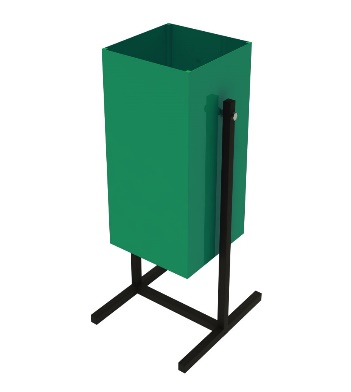 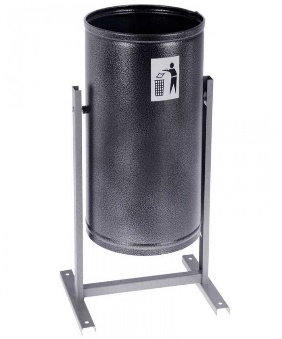 Установка урн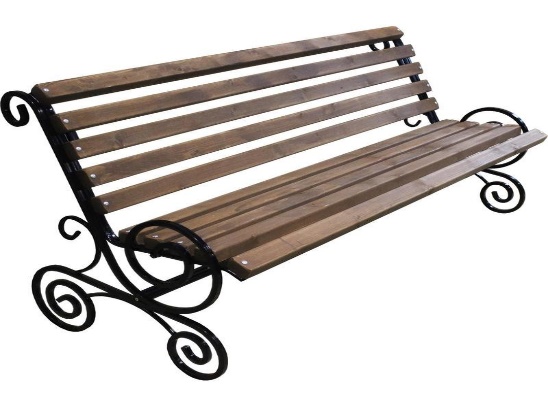 Установка скамеек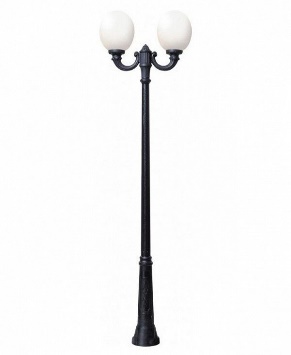 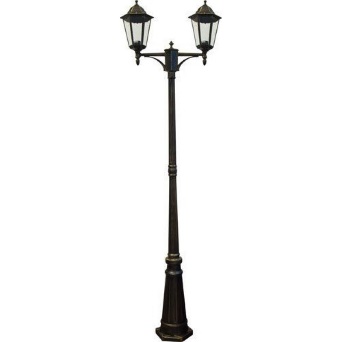 Монтаж наружного освещения 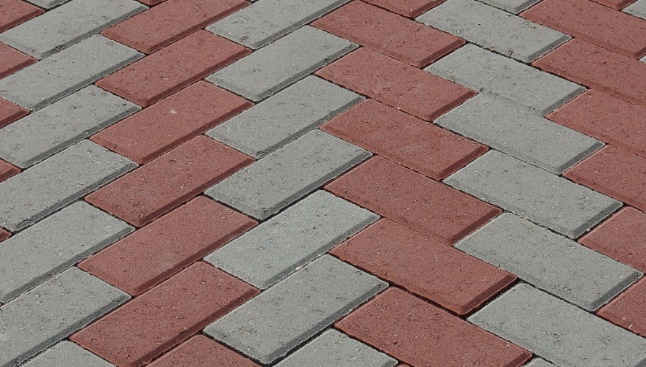 Укладка брусчатки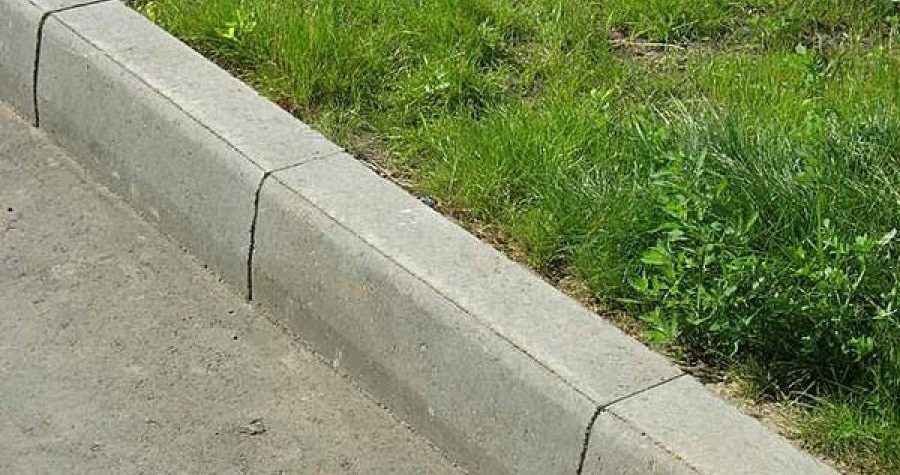 Монтаж бордюр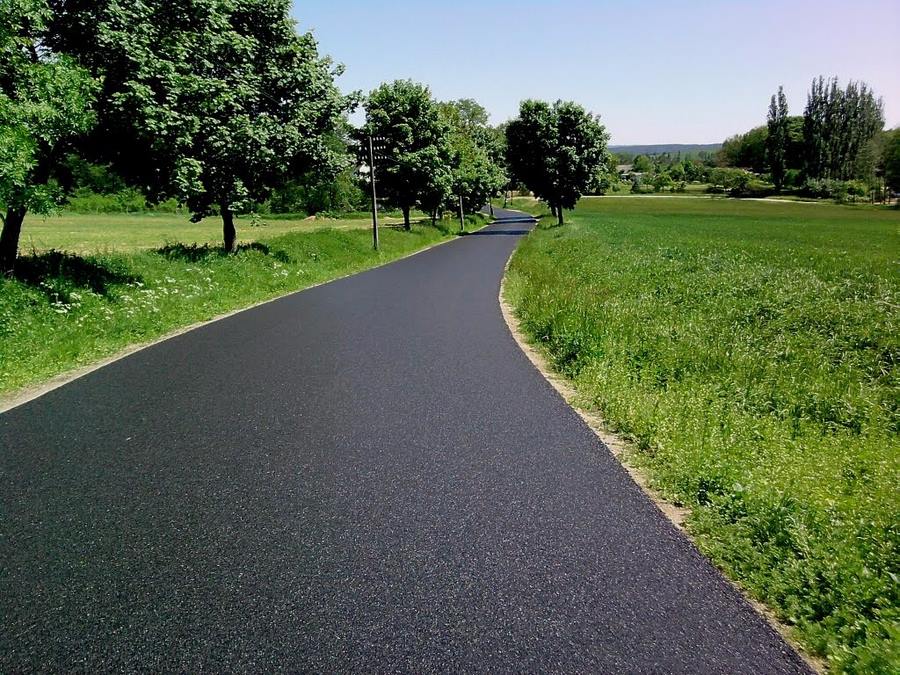 Ремонт асфальтобетонного покрытия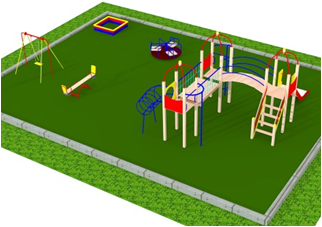 Обустройство детской площадки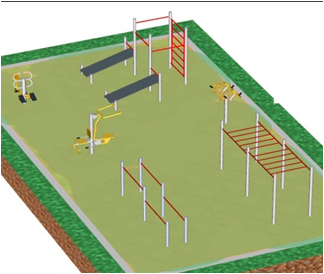 Обустройство спортивной  площадки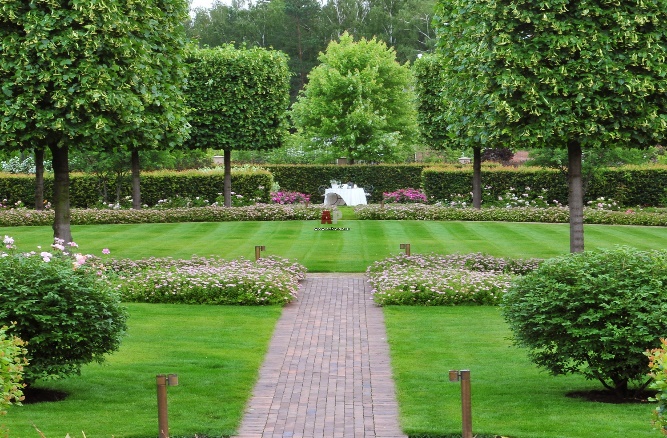 Озеленение